ПАСПОРТорганизации отдыха детей и их оздоровленияМуниципальное образовательное учреждение средняя общеобразовательная школа №2  МО Богородицкий районпо состоянию на «20» февраля 2014 г.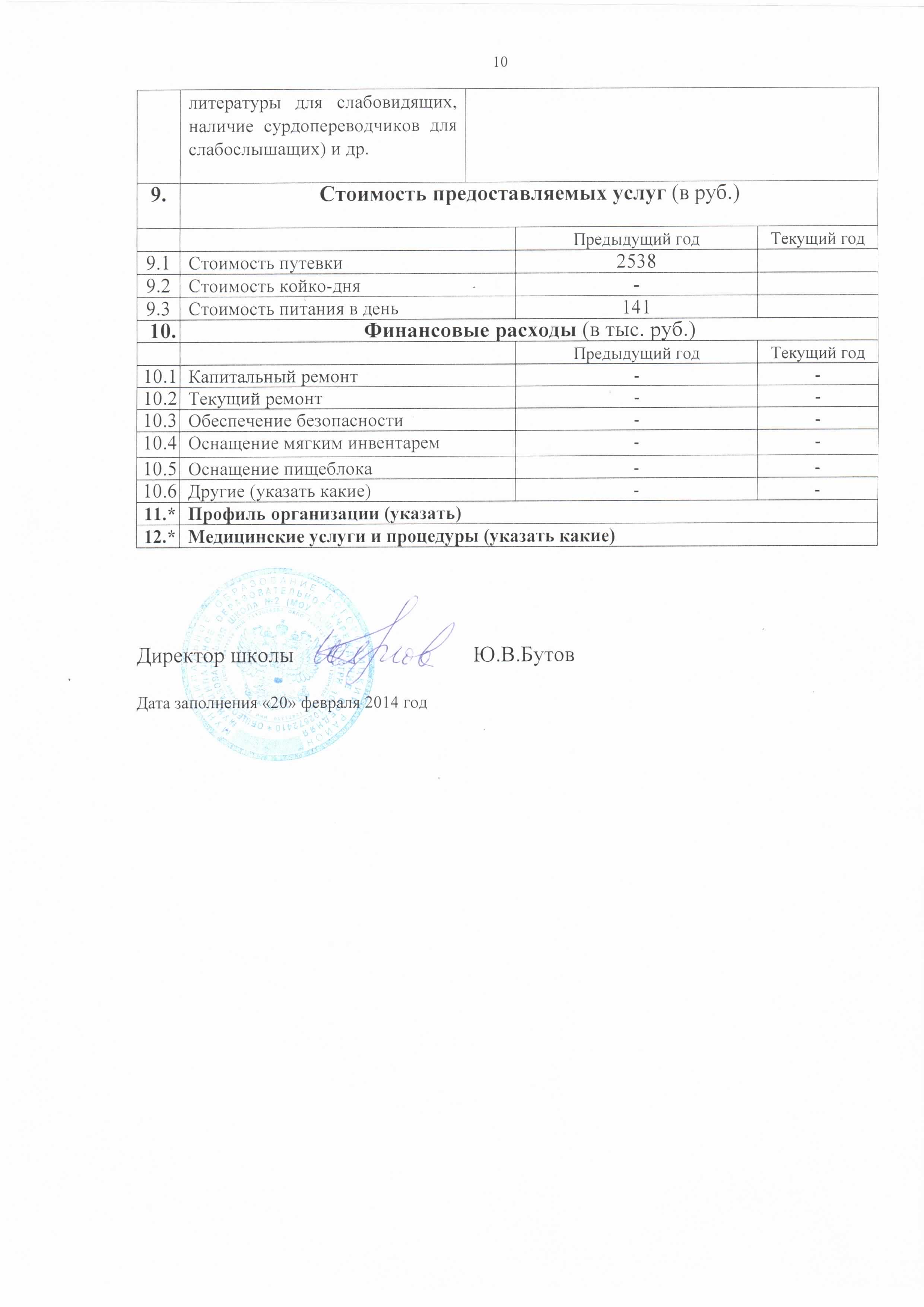 1. Общие сведения об организации отдыха и оздоровления детей1. Общие сведения об организации отдыха и оздоровления детей1. Общие сведения об организации отдыха и оздоровления детей1. Общие сведения об организации отдыха и оздоровления детей1. Общие сведения об организации отдыха и оздоровления детей1. Общие сведения об организации отдыха и оздоровления детей1. Общие сведения об организации отдыха и оздоровления детей1. Общие сведения об организации отдыха и оздоровления детей1. Общие сведения об организации отдыха и оздоровления детей1. Общие сведения об организации отдыха и оздоровления детей1. Общие сведения об организации отдыха и оздоровления детей1. Общие сведения об организации отдыха и оздоровления детей1. Общие сведения об организации отдыха и оздоровления детей1. Общие сведения об организации отдыха и оздоровления детей1. Общие сведения об организации отдыха и оздоровления детей1. Общие сведения об организации отдыха и оздоровления детей1. Общие сведения об организации отдыха и оздоровления детей1. Общие сведения об организации отдыха и оздоровления детей1. Общие сведения об организации отдыха и оздоровления детей1. Общие сведения об организации отдыха и оздоровления детей1. Общие сведения об организации отдыха и оздоровления детей1. Общие сведения об организации отдыха и оздоровления детей1. Общие сведения об организации отдыха и оздоровления детей1. Общие сведения об организации отдыха и оздоровления детей1. Общие сведения об организации отдыха и оздоровления детей1. Общие сведения об организации отдыха и оздоровления детей1. Общие сведения об организации отдыха и оздоровления детей1. Общие сведения об организации отдыха и оздоровления детей1. Общие сведения об организации отдыха и оздоровления детей1. Общие сведения об организации отдыха и оздоровления детей1. Общие сведения об организации отдыха и оздоровления детей1. Общие сведения об организации отдыха и оздоровления детей1. Общие сведения об организации отдыха и оздоровления детей1. Общие сведения об организации отдыха и оздоровления детей1. Общие сведения об организации отдыха и оздоровления детей1.1Полное наименование организации отдыха детей и их оздоровления (далее – организация) без сокращений (включая организационно-правовую форму), идентификационный номер налогоплательщикаПолное наименование организации отдыха детей и их оздоровления (далее – организация) без сокращений (включая организационно-правовую форму), идентификационный номер налогоплательщикаПолное наименование организации отдыха детей и их оздоровления (далее – организация) без сокращений (включая организационно-правовую форму), идентификационный номер налогоплательщикаПолное наименование организации отдыха детей и их оздоровления (далее – организация) без сокращений (включая организационно-правовую форму), идентификационный номер налогоплательщикаПолное наименование организации отдыха детей и их оздоровления (далее – организация) без сокращений (включая организационно-правовую форму), идентификационный номер налогоплательщикаПолное наименование организации отдыха детей и их оздоровления (далее – организация) без сокращений (включая организационно-правовую форму), идентификационный номер налогоплательщикаПолное наименование организации отдыха детей и их оздоровления (далее – организация) без сокращений (включая организационно-правовую форму), идентификационный номер налогоплательщикаПолное наименование организации отдыха детей и их оздоровления (далее – организация) без сокращений (включая организационно-правовую форму), идентификационный номер налогоплательщикаПолное наименование организации отдыха детей и их оздоровления (далее – организация) без сокращений (включая организационно-правовую форму), идентификационный номер налогоплательщикаПолное наименование организации отдыха детей и их оздоровления (далее – организация) без сокращений (включая организационно-правовую форму), идентификационный номер налогоплательщикаПолное наименование организации отдыха детей и их оздоровления (далее – организация) без сокращений (включая организационно-правовую форму), идентификационный номер налогоплательщикаОздоровительный лагерь «Солнышко» с дневным пребыванием детей при Муниципальном образовательном учреждении средней общеобразовательной школе №2 муниципальное образование Богородицкий район , ИНН 7112006388.Оздоровительный лагерь «Солнышко» с дневным пребыванием детей при Муниципальном образовательном учреждении средней общеобразовательной школе №2 муниципальное образование Богородицкий район , ИНН 7112006388.Оздоровительный лагерь «Солнышко» с дневным пребыванием детей при Муниципальном образовательном учреждении средней общеобразовательной школе №2 муниципальное образование Богородицкий район , ИНН 7112006388.Оздоровительный лагерь «Солнышко» с дневным пребыванием детей при Муниципальном образовательном учреждении средней общеобразовательной школе №2 муниципальное образование Богородицкий район , ИНН 7112006388.Оздоровительный лагерь «Солнышко» с дневным пребыванием детей при Муниципальном образовательном учреждении средней общеобразовательной школе №2 муниципальное образование Богородицкий район , ИНН 7112006388.Оздоровительный лагерь «Солнышко» с дневным пребыванием детей при Муниципальном образовательном учреждении средней общеобразовательной школе №2 муниципальное образование Богородицкий район , ИНН 7112006388.Оздоровительный лагерь «Солнышко» с дневным пребыванием детей при Муниципальном образовательном учреждении средней общеобразовательной школе №2 муниципальное образование Богородицкий район , ИНН 7112006388.Оздоровительный лагерь «Солнышко» с дневным пребыванием детей при Муниципальном образовательном учреждении средней общеобразовательной школе №2 муниципальное образование Богородицкий район , ИНН 7112006388.Оздоровительный лагерь «Солнышко» с дневным пребыванием детей при Муниципальном образовательном учреждении средней общеобразовательной школе №2 муниципальное образование Богородицкий район , ИНН 7112006388.Оздоровительный лагерь «Солнышко» с дневным пребыванием детей при Муниципальном образовательном учреждении средней общеобразовательной школе №2 муниципальное образование Богородицкий район , ИНН 7112006388.Оздоровительный лагерь «Солнышко» с дневным пребыванием детей при Муниципальном образовательном учреждении средней общеобразовательной школе №2 муниципальное образование Богородицкий район , ИНН 7112006388.Оздоровительный лагерь «Солнышко» с дневным пребыванием детей при Муниципальном образовательном учреждении средней общеобразовательной школе №2 муниципальное образование Богородицкий район , ИНН 7112006388.Оздоровительный лагерь «Солнышко» с дневным пребыванием детей при Муниципальном образовательном учреждении средней общеобразовательной школе №2 муниципальное образование Богородицкий район , ИНН 7112006388.Оздоровительный лагерь «Солнышко» с дневным пребыванием детей при Муниципальном образовательном учреждении средней общеобразовательной школе №2 муниципальное образование Богородицкий район , ИНН 7112006388.Оздоровительный лагерь «Солнышко» с дневным пребыванием детей при Муниципальном образовательном учреждении средней общеобразовательной школе №2 муниципальное образование Богородицкий район , ИНН 7112006388.Оздоровительный лагерь «Солнышко» с дневным пребыванием детей при Муниципальном образовательном учреждении средней общеобразовательной школе №2 муниципальное образование Богородицкий район , ИНН 7112006388.Оздоровительный лагерь «Солнышко» с дневным пребыванием детей при Муниципальном образовательном учреждении средней общеобразовательной школе №2 муниципальное образование Богородицкий район , ИНН 7112006388.Оздоровительный лагерь «Солнышко» с дневным пребыванием детей при Муниципальном образовательном учреждении средней общеобразовательной школе №2 муниципальное образование Богородицкий район , ИНН 7112006388.Оздоровительный лагерь «Солнышко» с дневным пребыванием детей при Муниципальном образовательном учреждении средней общеобразовательной школе №2 муниципальное образование Богородицкий район , ИНН 7112006388.Оздоровительный лагерь «Солнышко» с дневным пребыванием детей при Муниципальном образовательном учреждении средней общеобразовательной школе №2 муниципальное образование Богородицкий район , ИНН 7112006388.Оздоровительный лагерь «Солнышко» с дневным пребыванием детей при Муниципальном образовательном учреждении средней общеобразовательной школе №2 муниципальное образование Богородицкий район , ИНН 7112006388.Оздоровительный лагерь «Солнышко» с дневным пребыванием детей при Муниципальном образовательном учреждении средней общеобразовательной школе №2 муниципальное образование Богородицкий район , ИНН 7112006388.Оздоровительный лагерь «Солнышко» с дневным пребыванием детей при Муниципальном образовательном учреждении средней общеобразовательной школе №2 муниципальное образование Богородицкий район , ИНН 7112006388.1.2Юридический адрес Юридический адрес Юридический адрес Юридический адрес Юридический адрес Юридический адрес Юридический адрес Юридический адрес Юридический адрес Юридический адрес Юридический адрес Тульская область, город Богородицк, Западный микрорайон, дом  4а.Тульская область, город Богородицк, Западный микрорайон, дом  4а.Тульская область, город Богородицк, Западный микрорайон, дом  4а.Тульская область, город Богородицк, Западный микрорайон, дом  4а.Тульская область, город Богородицк, Западный микрорайон, дом  4а.Тульская область, город Богородицк, Западный микрорайон, дом  4а.Тульская область, город Богородицк, Западный микрорайон, дом  4а.Тульская область, город Богородицк, Западный микрорайон, дом  4а.Тульская область, город Богородицк, Западный микрорайон, дом  4а.Тульская область, город Богородицк, Западный микрорайон, дом  4а.Тульская область, город Богородицк, Западный микрорайон, дом  4а.Тульская область, город Богородицк, Западный микрорайон, дом  4а.Тульская область, город Богородицк, Западный микрорайон, дом  4а.Тульская область, город Богородицк, Западный микрорайон, дом  4а.Тульская область, город Богородицк, Западный микрорайон, дом  4а.Тульская область, город Богородицк, Западный микрорайон, дом  4а.Тульская область, город Богородицк, Западный микрорайон, дом  4а.Тульская область, город Богородицк, Западный микрорайон, дом  4а.Тульская область, город Богородицк, Западный микрорайон, дом  4а.Тульская область, город Богородицк, Западный микрорайон, дом  4а.Тульская область, город Богородицк, Западный микрорайон, дом  4а.Тульская область, город Богородицк, Западный микрорайон, дом  4а.Тульская область, город Богородицк, Западный микрорайон, дом  4а.1.3Фактический адрес местонахождения,телефон, факс, адреса электронной почты и интернет-страницыФактический адрес местонахождения,телефон, факс, адреса электронной почты и интернет-страницыФактический адрес местонахождения,телефон, факс, адреса электронной почты и интернет-страницыФактический адрес местонахождения,телефон, факс, адреса электронной почты и интернет-страницыФактический адрес местонахождения,телефон, факс, адреса электронной почты и интернет-страницыФактический адрес местонахождения,телефон, факс, адреса электронной почты и интернет-страницыФактический адрес местонахождения,телефон, факс, адреса электронной почты и интернет-страницыФактический адрес местонахождения,телефон, факс, адреса электронной почты и интернет-страницыФактический адрес местонахождения,телефон, факс, адреса электронной почты и интернет-страницыФактический адрес местонахождения,телефон, факс, адреса электронной почты и интернет-страницыФактический адрес местонахождения,телефон, факс, адреса электронной почты и интернет-страницы301830, Тульская область, г.Богородицк, Западный микрорайон, 4а. факс 8(48761)52176, shk-skol2@yandex.ru301830, Тульская область, г.Богородицк, Западный микрорайон, 4а. факс 8(48761)52176, shk-skol2@yandex.ru301830, Тульская область, г.Богородицк, Западный микрорайон, 4а. факс 8(48761)52176, shk-skol2@yandex.ru301830, Тульская область, г.Богородицк, Западный микрорайон, 4а. факс 8(48761)52176, shk-skol2@yandex.ru301830, Тульская область, г.Богородицк, Западный микрорайон, 4а. факс 8(48761)52176, shk-skol2@yandex.ru301830, Тульская область, г.Богородицк, Западный микрорайон, 4а. факс 8(48761)52176, shk-skol2@yandex.ru301830, Тульская область, г.Богородицк, Западный микрорайон, 4а. факс 8(48761)52176, shk-skol2@yandex.ru301830, Тульская область, г.Богородицк, Западный микрорайон, 4а. факс 8(48761)52176, shk-skol2@yandex.ru301830, Тульская область, г.Богородицк, Западный микрорайон, 4а. факс 8(48761)52176, shk-skol2@yandex.ru301830, Тульская область, г.Богородицк, Западный микрорайон, 4а. факс 8(48761)52176, shk-skol2@yandex.ru301830, Тульская область, г.Богородицк, Западный микрорайон, 4а. факс 8(48761)52176, shk-skol2@yandex.ru301830, Тульская область, г.Богородицк, Западный микрорайон, 4а. факс 8(48761)52176, shk-skol2@yandex.ru301830, Тульская область, г.Богородицк, Западный микрорайон, 4а. факс 8(48761)52176, shk-skol2@yandex.ru301830, Тульская область, г.Богородицк, Западный микрорайон, 4а. факс 8(48761)52176, shk-skol2@yandex.ru301830, Тульская область, г.Богородицк, Западный микрорайон, 4а. факс 8(48761)52176, shk-skol2@yandex.ru301830, Тульская область, г.Богородицк, Западный микрорайон, 4а. факс 8(48761)52176, shk-skol2@yandex.ru301830, Тульская область, г.Богородицк, Западный микрорайон, 4а. факс 8(48761)52176, shk-skol2@yandex.ru301830, Тульская область, г.Богородицк, Западный микрорайон, 4а. факс 8(48761)52176, shk-skol2@yandex.ru301830, Тульская область, г.Богородицк, Западный микрорайон, 4а. факс 8(48761)52176, shk-skol2@yandex.ru301830, Тульская область, г.Богородицк, Западный микрорайон, 4а. факс 8(48761)52176, shk-skol2@yandex.ru301830, Тульская область, г.Богородицк, Западный микрорайон, 4а. факс 8(48761)52176, shk-skol2@yandex.ru301830, Тульская область, г.Богородицк, Западный микрорайон, 4а. факс 8(48761)52176, shk-skol2@yandex.ru301830, Тульская область, г.Богородицк, Западный микрорайон, 4а. факс 8(48761)52176, shk-skol2@yandex.ru1.4Удаленность от ближайшего населенного пункта, расстояние до него от организации (в км)Удаленность от ближайшего населенного пункта, расстояние до него от организации (в км)Удаленность от ближайшего населенного пункта, расстояние до него от организации (в км)Удаленность от ближайшего населенного пункта, расстояние до него от организации (в км)Удаленность от ближайшего населенного пункта, расстояние до него от организации (в км)Удаленность от ближайшего населенного пункта, расстояние до него от организации (в км)Удаленность от ближайшего населенного пункта, расстояние до него от организации (в км)Удаленность от ближайшего населенного пункта, расстояние до него от организации (в км)Удаленность от ближайшего населенного пункта, расстояние до него от организации (в км)Удаленность от ближайшего населенного пункта, расстояние до него от организации (в км)Удаленность от ближайшего населенного пункта, расстояние до него от организации (в км)_______________________1.5Учредитель организации (полное наименование): Учредитель организации (полное наименование): Учредитель организации (полное наименование): Учредитель организации (полное наименование): Учредитель организации (полное наименование): Учредитель организации (полное наименование): Учредитель организации (полное наименование): Учредитель организации (полное наименование): Учредитель организации (полное наименование): Учредитель организации (полное наименование): Учредитель организации (полное наименование):  Комитет по образованиюадминистрации муниципального образования Богородицкий район                                                 Комитет по образованиюадминистрации муниципального образования Богородицкий район                                                 Комитет по образованиюадминистрации муниципального образования Богородицкий район                                                 Комитет по образованиюадминистрации муниципального образования Богородицкий район                                                 Комитет по образованиюадминистрации муниципального образования Богородицкий район                                                 Комитет по образованиюадминистрации муниципального образования Богородицкий район                                                 Комитет по образованиюадминистрации муниципального образования Богородицкий район                                                 Комитет по образованиюадминистрации муниципального образования Богородицкий район                                                 Комитет по образованиюадминистрации муниципального образования Богородицкий район                                                 Комитет по образованиюадминистрации муниципального образования Богородицкий район                                                 Комитет по образованиюадминистрации муниципального образования Богородицкий район                                                 Комитет по образованиюадминистрации муниципального образования Богородицкий район                                                 Комитет по образованиюадминистрации муниципального образования Богородицкий район                                                 Комитет по образованиюадминистрации муниципального образования Богородицкий район                                                 Комитет по образованиюадминистрации муниципального образования Богородицкий район                                                 Комитет по образованиюадминистрации муниципального образования Богородицкий район                                                 Комитет по образованиюадминистрации муниципального образования Богородицкий район                                                 Комитет по образованиюадминистрации муниципального образования Богородицкий район                                                 Комитет по образованиюадминистрации муниципального образования Богородицкий район                                                 Комитет по образованиюадминистрации муниципального образования Богородицкий район                                                 Комитет по образованиюадминистрации муниципального образования Богородицкий район                                                 Комитет по образованиюадминистрации муниципального образования Богородицкий район                                                 Комитет по образованиюадминистрации муниципального образования Богородицкий район                                                адресадресадресадресадресадресадресадресадресадресадресгород Богородицк ,улица Коммунаров, д. 46  город Богородицк ,улица Коммунаров, д. 46  город Богородицк ,улица Коммунаров, д. 46  город Богородицк ,улица Коммунаров, д. 46  город Богородицк ,улица Коммунаров, д. 46  город Богородицк ,улица Коммунаров, д. 46  город Богородицк ,улица Коммунаров, д. 46  город Богородицк ,улица Коммунаров, д. 46  город Богородицк ,улица Коммунаров, д. 46  город Богородицк ,улица Коммунаров, д. 46  город Богородицк ,улица Коммунаров, д. 46  город Богородицк ,улица Коммунаров, д. 46  город Богородицк ,улица Коммунаров, д. 46  город Богородицк ,улица Коммунаров, д. 46  город Богородицк ,улица Коммунаров, д. 46  город Богородицк ,улица Коммунаров, д. 46  город Богородицк ,улица Коммунаров, д. 46  город Богородицк ,улица Коммунаров, д. 46  город Богородицк ,улица Коммунаров, д. 46  город Богородицк ,улица Коммунаров, д. 46  город Богородицк ,улица Коммунаров, д. 46  город Богородицк ,улица Коммунаров, д. 46  город Богородицк ,улица Коммунаров, д. 46  контактный телефонконтактный телефонконтактный телефонконтактный телефонконтактный телефонконтактный телефонконтактный телефонконтактный телефонконтактный телефонконтактный телефонконтактный телефон2-28-862-28-862-28-862-28-862-28-862-28-862-28-862-28-862-28-862-28-862-28-862-28-862-28-862-28-862-28-862-28-862-28-862-28-862-28-862-28-862-28-862-28-862-28-86Ф.И.О. руководителя (без сокращений)Ф.И.О. руководителя (без сокращений)Ф.И.О. руководителя (без сокращений)Ф.И.О. руководителя (без сокращений)Ф.И.О. руководителя (без сокращений)Ф.И.О. руководителя (без сокращений)Ф.И.О. руководителя (без сокращений)Ф.И.О. руководителя (без сокращений)Ф.И.О. руководителя (без сокращений)Ф.И.О. руководителя (без сокращений)Ф.И.О. руководителя (без сокращений)Гайдак Ирина ПетровнаГайдак Ирина ПетровнаГайдак Ирина ПетровнаГайдак Ирина ПетровнаГайдак Ирина ПетровнаГайдак Ирина ПетровнаГайдак Ирина ПетровнаГайдак Ирина ПетровнаГайдак Ирина ПетровнаГайдак Ирина ПетровнаГайдак Ирина ПетровнаГайдак Ирина ПетровнаГайдак Ирина ПетровнаГайдак Ирина ПетровнаГайдак Ирина ПетровнаГайдак Ирина ПетровнаГайдак Ирина ПетровнаГайдак Ирина ПетровнаГайдак Ирина ПетровнаГайдак Ирина ПетровнаГайдак Ирина ПетровнаГайдак Ирина ПетровнаГайдак Ирина Петровна1.6Собственник организации (полное имя/наименование):Собственник организации (полное имя/наименование):Собственник организации (полное имя/наименование):Собственник организации (полное имя/наименование):Собственник организации (полное имя/наименование):Собственник организации (полное имя/наименование):Собственник организации (полное имя/наименование):Собственник организации (полное имя/наименование):Собственник организации (полное имя/наименование):Собственник организации (полное имя/наименование):Собственник организации (полное имя/наименование):Муниципальное образование Богородицкий районМуниципальное образование Богородицкий районМуниципальное образование Богородицкий районМуниципальное образование Богородицкий районМуниципальное образование Богородицкий районМуниципальное образование Богородицкий районМуниципальное образование Богородицкий районМуниципальное образование Богородицкий районМуниципальное образование Богородицкий районМуниципальное образование Богородицкий районМуниципальное образование Богородицкий районМуниципальное образование Богородицкий районМуниципальное образование Богородицкий районМуниципальное образование Богородицкий районМуниципальное образование Богородицкий районМуниципальное образование Богородицкий районМуниципальное образование Богородицкий районМуниципальное образование Богородицкий районМуниципальное образование Богородицкий районМуниципальное образование Богородицкий районМуниципальное образование Богородицкий районМуниципальное образование Богородицкий районМуниципальное образование Богородицкий районадресадресадресадресадресадресадресадресадресадресадресулица Ленина, дом 3.улица Ленина, дом 3.улица Ленина, дом 3.улица Ленина, дом 3.улица Ленина, дом 3.улица Ленина, дом 3.улица Ленина, дом 3.улица Ленина, дом 3.улица Ленина, дом 3.улица Ленина, дом 3.улица Ленина, дом 3.улица Ленина, дом 3.улица Ленина, дом 3.улица Ленина, дом 3.улица Ленина, дом 3.улица Ленина, дом 3.улица Ленина, дом 3.улица Ленина, дом 3.улица Ленина, дом 3.улица Ленина, дом 3.улица Ленина, дом 3.улица Ленина, дом 3.улица Ленина, дом 3.контактный телефонконтактный телефонконтактный телефонконтактный телефонконтактный телефонконтактный телефонконтактный телефонконтактный телефонконтактный телефонконтактный телефонконтактный телефон2-21-302-21-302-21-302-21-302-21-302-21-302-21-302-21-302-21-302-21-302-21-302-21-302-21-302-21-302-21-302-21-302-21-302-21-302-21-302-21-302-21-302-21-302-21-30Ф.И.О. руководителя (без сокращений)Ф.И.О. руководителя (без сокращений)Ф.И.О. руководителя (без сокращений)Ф.И.О. руководителя (без сокращений)Ф.И.О. руководителя (без сокращений)Ф.И.О. руководителя (без сокращений)Ф.И.О. руководителя (без сокращений)Ф.И.О. руководителя (без сокращений)Ф.И.О. руководителя (без сокращений)Ф.И.О. руководителя (без сокращений)Ф.И.О. руководителя (без сокращений)Игонин Вадим ВячеславовичИгонин Вадим ВячеславовичИгонин Вадим ВячеславовичИгонин Вадим ВячеславовичИгонин Вадим ВячеславовичИгонин Вадим ВячеславовичИгонин Вадим ВячеславовичИгонин Вадим ВячеславовичИгонин Вадим ВячеславовичИгонин Вадим ВячеславовичИгонин Вадим ВячеславовичИгонин Вадим ВячеславовичИгонин Вадим ВячеславовичИгонин Вадим ВячеславовичИгонин Вадим ВячеславовичИгонин Вадим ВячеславовичИгонин Вадим ВячеславовичИгонин Вадим ВячеславовичИгонин Вадим ВячеславовичИгонин Вадим ВячеславовичИгонин Вадим ВячеславовичИгонин Вадим ВячеславовичИгонин Вадим Вячеславович1.7Руководитель организации Руководитель организации Руководитель организации Руководитель организации Руководитель организации Руководитель организации Руководитель организации Руководитель организации Руководитель организации Руководитель организации Руководитель организации Ф.И.О. (без сокращений)Ф.И.О. (без сокращений)Ф.И.О. (без сокращений)Ф.И.О. (без сокращений)Ф.И.О. (без сокращений)Ф.И.О. (без сокращений)Ф.И.О. (без сокращений)Ф.И.О. (без сокращений)Ф.И.О. (без сокращений)Ф.И.О. (без сокращений)Ф.И.О. (без сокращений)Кырлан Зинаида ВасильевнаКырлан Зинаида ВасильевнаКырлан Зинаида ВасильевнаКырлан Зинаида ВасильевнаКырлан Зинаида ВасильевнаКырлан Зинаида ВасильевнаКырлан Зинаида ВасильевнаКырлан Зинаида ВасильевнаКырлан Зинаида ВасильевнаКырлан Зинаида ВасильевнаКырлан Зинаида ВасильевнаКырлан Зинаида ВасильевнаКырлан Зинаида ВасильевнаКырлан Зинаида ВасильевнаКырлан Зинаида ВасильевнаКырлан Зинаида ВасильевнаКырлан Зинаида ВасильевнаКырлан Зинаида ВасильевнаКырлан Зинаида ВасильевнаКырлан Зинаида ВасильевнаКырлан Зинаида ВасильевнаКырлан Зинаида ВасильевнаКырлан Зинаида Васильевнаобразованиеобразованиеобразованиеобразованиеобразованиеобразованиеобразованиеобразованиеобразованиеобразованиеобразованиевысшеевысшеевысшеевысшеевысшеевысшеевысшеевысшеевысшеевысшеевысшеевысшеевысшеевысшеевысшеевысшеевысшеевысшеевысшеевысшеевысшеевысшеевысшеестаж работы в данной должностистаж работы в данной должностистаж работы в данной должностистаж работы в данной должностистаж работы в данной должностистаж работы в данной должностистаж работы в данной должностистаж работы в данной должностистаж работы в данной должностистаж работы в данной должностистаж работы в данной должности2 года2 года2 года2 года2 года2 года2 года2 года2 года2 года2 года2 года2 года2 года2 года2 года2 года2 года2 года2 года2 года2 года2 годаконтактный телефонконтактный телефонконтактный телефонконтактный телефонконтактный телефонконтактный телефонконтактный телефонконтактный телефонконтактный телефонконтактный телефонконтактный телефон5-23-725-23-725-23-725-23-725-23-725-23-725-23-725-23-725-23-725-23-725-23-725-23-725-23-725-23-725-23-725-23-725-23-725-23-725-23-725-23-725-23-725-23-725-23-721.8Тип организации, в том числе:Тип организации, в том числе:Тип организации, в том числе:Тип организации, в том числе:Тип организации, в том числе:Тип организации, в том числе:Тип организации, в том числе:Тип организации, в том числе:Тип организации, в том числе:Тип организации, в том числе:Тип организации, в том числе:загородный оздоровительный лагерьзагородный оздоровительный лагерьзагородный оздоровительный лагерьзагородный оздоровительный лагерьзагородный оздоровительный лагерьзагородный оздоровительный лагерьзагородный оздоровительный лагерьзагородный оздоровительный лагерьзагородный оздоровительный лагерьзагородный оздоровительный лагерьзагородный оздоровительный лагерь-----------------------лагерь дневного пребывания детейлагерь дневного пребывания детейлагерь дневного пребывания детейлагерь дневного пребывания детейлагерь дневного пребывания детейлагерь дневного пребывания детейлагерь дневного пребывания детейлагерь дневного пребывания детейлагерь дневного пребывания детейлагерь дневного пребывания детейлагерь дневного пребывания детей+++++++++++++++++++++++лагерь труда и отдыхалагерь труда и отдыхалагерь труда и отдыхалагерь труда и отдыхалагерь труда и отдыхалагерь труда и отдыхалагерь труда и отдыхалагерь труда и отдыхалагерь труда и отдыхалагерь труда и отдыхалагерь труда и отдыха-----------------------учреждение, открывающее на своей базе санаторный оздоровительный лагерьучреждение, открывающее на своей базе санаторный оздоровительный лагерьучреждение, открывающее на своей базе санаторный оздоровительный лагерьучреждение, открывающее на своей базе санаторный оздоровительный лагерьучреждение, открывающее на своей базе санаторный оздоровительный лагерьучреждение, открывающее на своей базе санаторный оздоровительный лагерьучреждение, открывающее на своей базе санаторный оздоровительный лагерьучреждение, открывающее на своей базе санаторный оздоровительный лагерьучреждение, открывающее на своей базе санаторный оздоровительный лагерьучреждение, открывающее на своей базе санаторный оздоровительный лагерьучреждение, открывающее на своей базе санаторный оздоровительный лагерь-----------------------организация, открывающая палаточный лагерьорганизация, открывающая палаточный лагерьорганизация, открывающая палаточный лагерьорганизация, открывающая палаточный лагерьорганизация, открывающая палаточный лагерьорганизация, открывающая палаточный лагерьорганизация, открывающая палаточный лагерьорганизация, открывающая палаточный лагерьорганизация, открывающая палаточный лагерьорганизация, открывающая палаточный лагерьорганизация, открывающая палаточный лагерь-----------------------оздоровительно-образовательный центр, база и комплекс, иная оздоровительная организация, деятельность которой направлена на реализацию услуг по обеспечению отдыха детей и их оздоровленияоздоровительно-образовательный центр, база и комплекс, иная оздоровительная организация, деятельность которой направлена на реализацию услуг по обеспечению отдыха детей и их оздоровленияоздоровительно-образовательный центр, база и комплекс, иная оздоровительная организация, деятельность которой направлена на реализацию услуг по обеспечению отдыха детей и их оздоровленияоздоровительно-образовательный центр, база и комплекс, иная оздоровительная организация, деятельность которой направлена на реализацию услуг по обеспечению отдыха детей и их оздоровленияоздоровительно-образовательный центр, база и комплекс, иная оздоровительная организация, деятельность которой направлена на реализацию услуг по обеспечению отдыха детей и их оздоровленияоздоровительно-образовательный центр, база и комплекс, иная оздоровительная организация, деятельность которой направлена на реализацию услуг по обеспечению отдыха детей и их оздоровленияоздоровительно-образовательный центр, база и комплекс, иная оздоровительная организация, деятельность которой направлена на реализацию услуг по обеспечению отдыха детей и их оздоровленияоздоровительно-образовательный центр, база и комплекс, иная оздоровительная организация, деятельность которой направлена на реализацию услуг по обеспечению отдыха детей и их оздоровленияоздоровительно-образовательный центр, база и комплекс, иная оздоровительная организация, деятельность которой направлена на реализацию услуг по обеспечению отдыха детей и их оздоровленияоздоровительно-образовательный центр, база и комплекс, иная оздоровительная организация, деятельность которой направлена на реализацию услуг по обеспечению отдыха детей и их оздоровленияоздоровительно-образовательный центр, база и комплекс, иная оздоровительная организация, деятельность которой направлена на реализацию услуг по обеспечению отдыха детей и их оздоровления-----------------------1.9Документ, на основании которого действует организация (устав, положение)Документ, на основании которого действует организация (устав, положение)Документ, на основании которого действует организация (устав, положение)Документ, на основании которого действует организация (устав, положение)Документ, на основании которого действует организация (устав, положение)Документ, на основании которого действует организация (устав, положение)Документ, на основании которого действует организация (устав, положение)Документ, на основании которого действует организация (устав, положение)Документ, на основании которого действует организация (устав, положение)Документ, на основании которого действует организация (устав, положение)Документ, на основании которого действует организация (устав, положение)Положение об оздоровительном лагере  с дневным пребыванием детей.Положение об оздоровительном лагере  с дневным пребыванием детей.Положение об оздоровительном лагере  с дневным пребыванием детей.Положение об оздоровительном лагере  с дневным пребыванием детей.Положение об оздоровительном лагере  с дневным пребыванием детей.Положение об оздоровительном лагере  с дневным пребыванием детей.Положение об оздоровительном лагере  с дневным пребыванием детей.Положение об оздоровительном лагере  с дневным пребыванием детей.Положение об оздоровительном лагере  с дневным пребыванием детей.Положение об оздоровительном лагере  с дневным пребыванием детей.Положение об оздоровительном лагере  с дневным пребыванием детей.Положение об оздоровительном лагере  с дневным пребыванием детей.Положение об оздоровительном лагере  с дневным пребыванием детей.Положение об оздоровительном лагере  с дневным пребыванием детей.Положение об оздоровительном лагере  с дневным пребыванием детей.Положение об оздоровительном лагере  с дневным пребыванием детей.Положение об оздоровительном лагере  с дневным пребыванием детей.Положение об оздоровительном лагере  с дневным пребыванием детей.Положение об оздоровительном лагере  с дневным пребыванием детей.Положение об оздоровительном лагере  с дневным пребыванием детей.Положение об оздоровительном лагере  с дневным пребыванием детей.Положение об оздоровительном лагере  с дневным пребыванием детей.Положение об оздоровительном лагере  с дневным пребыванием детей.1.10Год ввода организации в эксплуатациюГод ввода организации в эксплуатациюГод ввода организации в эксплуатациюГод ввода организации в эксплуатациюГод ввода организации в эксплуатациюГод ввода организации в эксплуатациюГод ввода организации в эксплуатациюГод ввода организации в эксплуатациюГод ввода организации в эксплуатациюГод ввода организации в эксплуатациюГод ввода организации в эксплуатацию199319931993199319931993199319931993199319931993199319931993199319931993199319931993199319931.11Период функционирования организации (круглогодично, сезонно)Период функционирования организации (круглогодично, сезонно)Период функционирования организации (круглогодично, сезонно)Период функционирования организации (круглогодично, сезонно)Период функционирования организации (круглогодично, сезонно)Период функционирования организации (круглогодично, сезонно)Период функционирования организации (круглогодично, сезонно)Период функционирования организации (круглогодично, сезонно)Период функционирования организации (круглогодично, сезонно)Период функционирования организации (круглогодично, сезонно)Период функционирования организации (круглогодично, сезонно)сезонносезонносезонносезонносезонносезонносезонносезонносезонносезонносезонносезонносезонносезонносезонносезонносезонносезонносезонносезонносезонносезонносезонно1.12Проектная мощность организации (какое количество детей и подростков может принять одновременно)Проектная мощность организации (какое количество детей и подростков может принять одновременно)Проектная мощность организации (какое количество детей и подростков может принять одновременно)Проектная мощность организации (какое количество детей и подростков может принять одновременно)Проектная мощность организации (какое количество детей и подростков может принять одновременно)Проектная мощность организации (какое количество детей и подростков может принять одновременно)Проектная мощность организации (какое количество детей и подростков может принять одновременно)Проектная мощность организации (какое количество детей и подростков может принять одновременно)Проектная мощность организации (какое количество детей и подростков может принять одновременно)Проектная мощность организации (какое количество детей и подростков может принять одновременно)Проектная мощность организации (какое количество детей и подростков может принять одновременно)1201201201201201201201201201201201201201201201201201201201201201201201.13Наличие проектно-сметной документации организации (учреждения)Наличие проектно-сметной документации организации (учреждения)Наличие проектно-сметной документации организации (учреждения)Наличие проектно-сметной документации организации (учреждения)Наличие проектно-сметной документации организации (учреждения)Наличие проектно-сметной документации организации (учреждения)Наличие проектно-сметной документации организации (учреждения)Наличие проектно-сметной документации организации (учреждения)Наличие проектно-сметной документации организации (учреждения)Наличие проектно-сметной документации организации (учреждения)Наличие проектно-сметной документации организации (учреждения)+++++++++++++++++++++++1.14Год последнего ремонта, в том числе:Год последнего ремонта, в том числе:Год последнего ремонта, в том числе:Год последнего ремонта, в том числе:Год последнего ремонта, в том числе:Год последнего ремонта, в том числе:Год последнего ремонта, в том числе:Год последнего ремонта, в том числе:Год последнего ремонта, в том числе:Год последнего ремонта, в том числе:Год последнего ремонта, в том числе:капитальныйкапитальныйкапитальныйкапитальныйкапитальныйкапитальныйкапитальныйкапитальныйкапитальныйкапитальныйкапитальный-----------------------текущийтекущийтекущийтекущийтекущийтекущийтекущийтекущийтекущийтекущийтекущий201320132013201320132013201320132013201320132013201320132013201320132013201320132013201320131.15Количество сменКоличество сменКоличество сменКоличество сменКоличество сменКоличество сменКоличество сменКоличество сменКоличество сменКоличество сменКоличество смен111111111111111111111111.16Длительность сменДлительность сменДлительность сменДлительность сменДлительность сменДлительность сменДлительность сменДлительность сменДлительность сменДлительность сменДлительность смен21 день21 день21 день21 день21 день21 день21 день21 день21 день21 день21 день21 день21 день21 день21 день21 день21 день21 день21 день21 день21 день21 день21 день1.17Загрузка по сменам (количество детей):Загрузка по сменам (количество детей):Загрузка по сменам (количество детей):Загрузка по сменам (количество детей):Загрузка по сменам (количество детей):Загрузка по сменам (количество детей):Загрузка по сменам (количество детей):Загрузка по сменам (количество детей):Загрузка по сменам (количество детей):Загрузка по сменам (количество детей):Загрузка по сменам (количество детей):1-я смена1-я смена1-я смена1-я смена1-я смена1-я смена1-я смена1-я смена1-я смена1-я смена1-я смена1001001001001001001001001001001001001001001001001001001001001001001002-я смена2-я смена2-я смена2-я смена2-я смена2-я смена2-я смена2-я смена2-я смена2-я смена2-я смена-----------------------3-я смена3-я смена3-я смена3-я смена3-я смена3-я смена3-я смена3-я смена3-я смена3-я смена3-я смена-----------------------4-я смена4-я смена4-я смена4-я смена4-я смена4-я смена4-я смена4-я смена4-я смена4-я смена4-я смена-----------------------загрузка в межканикулярный периодзагрузка в межканикулярный периодзагрузка в межканикулярный периодзагрузка в межканикулярный периодзагрузка в межканикулярный периодзагрузка в межканикулярный периодзагрузка в межканикулярный периодзагрузка в межканикулярный периодзагрузка в межканикулярный периодзагрузка в межканикулярный периодзагрузка в межканикулярный период-----------------------1.18Возраст детей и подростков, принимаемых организацией на отдых и оздоровление Возраст детей и подростков, принимаемых организацией на отдых и оздоровление Возраст детей и подростков, принимаемых организацией на отдых и оздоровление Возраст детей и подростков, принимаемых организацией на отдых и оздоровление Возраст детей и подростков, принимаемых организацией на отдых и оздоровление Возраст детей и подростков, принимаемых организацией на отдых и оздоровление Возраст детей и подростков, принимаемых организацией на отдых и оздоровление Возраст детей и подростков, принимаемых организацией на отдых и оздоровление Возраст детей и подростков, принимаемых организацией на отдых и оздоровление Возраст детей и подростков, принимаемых организацией на отдых и оздоровление Возраст детей и подростков, принимаемых организацией на отдых и оздоровление  с 7-15 лет (включительно) с 7-15 лет (включительно) с 7-15 лет (включительно) с 7-15 лет (включительно) с 7-15 лет (включительно) с 7-15 лет (включительно) с 7-15 лет (включительно) с 7-15 лет (включительно) с 7-15 лет (включительно) с 7-15 лет (включительно) с 7-15 лет (включительно) с 7-15 лет (включительно) с 7-15 лет (включительно) с 7-15 лет (включительно) с 7-15 лет (включительно) с 7-15 лет (включительно) с 7-15 лет (включительно) с 7-15 лет (включительно) с 7-15 лет (включительно) с 7-15 лет (включительно) с 7-15 лет (включительно) с 7-15 лет (включительно) с 7-15 лет (включительно)1.19Здания и сооружения нежилого назначения:Здания и сооружения нежилого назначения:Здания и сооружения нежилого назначения:Здания и сооружения нежилого назначения:Здания и сооружения нежилого назначения:Здания и сооружения нежилого назначения:Здания и сооружения нежилого назначения:Здания и сооружения нежилого назначения:Здания и сооружения нежилого назначения:Здания и сооружения нежилого назначения:Здания и сооружения нежилого назначения:Здания и сооружения нежилого назначения:Здания и сооружения нежилого назначения:Здания и сооружения нежилого назначения:Здания и сооружения нежилого назначения:Здания и сооружения нежилого назначения:Здания и сооружения нежилого назначения:Здания и сооружения нежилого назначения:Здания и сооружения нежилого назначения:Здания и сооружения нежилого назначения:Здания и сооружения нежилого назначения:Здания и сооружения нежилого назначения:Здания и сооружения нежилого назначения:Здания и сооружения нежилого назначения:Здания и сооружения нежилого назначения:Здания и сооружения нежилого назначения:Здания и сооружения нежилого назначения:Здания и сооружения нежилого назначения:Здания и сооружения нежилого назначения:Здания и сооружения нежилого назначения:Здания и сооружения нежилого назначения:Здания и сооружения нежилого назначения:Здания и сооружения нежилого назначения:Здания и сооружения нежилого назначения:Количество, этажностьКоличество, этажностьКоличество, этажностьКоличество, этажностьКоличество, этажностьКоличество, этажностьКоличество, этажностьКоличество, этажностьКоличество, этажностьКоличество, этажностьКоличество, этажностьгодпост-рой-кигодпост-рой-кигодпост-рой-кипло-щадь(кв. м)пло-щадь(кв. м)пло-щадь(кв. м)пло-щадь(кв. м)пло-щадь(кв. м)пло-щадь(кв. м)пло-щадь(кв. м)степень износа(в %)степень износа(в %)степень износа(в %)степень износа(в %)на какое коли-чество детей рассчи-танона какое коли-чество детей рассчи-таногод пос-лед-него капи-таль-ного ремонтагод пос-лед-него капи-таль-ного ремонтагод пос-лед-него капи-таль-ного ремонтагод пос-лед-него капи-таль-ного ремонтагод пос-лед-него капи-таль-ного ремонтагод пос-лед-него капи-таль-ного ремонтасте-пень огне-стой-костисте-пень огне-стой-костисте-пень огне-стой-костиТеплицаТеплицаТеплицаТеплицаТеплицаТеплицаТеплицаТеплицаТеплицаТеплицаТеплица----------------------IIIIIIIIIТеплицаТеплицаТеплицаТеплицаТеплицаТеплицаТеплицаТеплицаТеплицаТеплицаТеплица----------------------IIIIIIIIIГаражГаражГаражГаражГаражГаражГаражГаражГаражГаражГараж19931993199357,557,557,557,557,557,557,565%65%65%65%--------IIIIIIIII1.20Наличие автотранспорта на балансе (количество единиц, марки), в том числе:Наличие автотранспорта на балансе (количество единиц, марки), в том числе:Наличие автотранспорта на балансе (количество единиц, марки), в том числе:Наличие автотранспорта на балансе (количество единиц, марки), в том числе:Наличие автотранспорта на балансе (количество единиц, марки), в том числе:Наличие автотранспорта на балансе (количество единиц, марки), в том числе:Наличие автотранспорта на балансе (количество единиц, марки), в том числе:Наличие автотранспорта на балансе (количество единиц, марки), в том числе:Наличие автотранспорта на балансе (количество единиц, марки), в том числе:Наличие автотранспорта на балансе (количество единиц, марки), в том числе:Наличие автотранспорта на балансе (количество единиц, марки), в том числе:автобусыавтобусыавтобусыавтобусыавтобусыавтобусыавтобусыавтобусыавтобусыавтобусыавтобусы1,  ПАЗ  423470 государственный регистрационный номер  Р 075 КН 71.1,  ПАЗ  423470 государственный регистрационный номер  Р 075 КН 71.1,  ПАЗ  423470 государственный регистрационный номер  Р 075 КН 71.1,  ПАЗ  423470 государственный регистрационный номер  Р 075 КН 71.1,  ПАЗ  423470 государственный регистрационный номер  Р 075 КН 71.1,  ПАЗ  423470 государственный регистрационный номер  Р 075 КН 71.1,  ПАЗ  423470 государственный регистрационный номер  Р 075 КН 71.1,  ПАЗ  423470 государственный регистрационный номер  Р 075 КН 71.1,  ПАЗ  423470 государственный регистрационный номер  Р 075 КН 71.1,  ПАЗ  423470 государственный регистрационный номер  Р 075 КН 71.1,  ПАЗ  423470 государственный регистрационный номер  Р 075 КН 71.1,  ПАЗ  423470 государственный регистрационный номер  Р 075 КН 71.1,  ПАЗ  423470 государственный регистрационный номер  Р 075 КН 71.1,  ПАЗ  423470 государственный регистрационный номер  Р 075 КН 71.1,  ПАЗ  423470 государственный регистрационный номер  Р 075 КН 71.1,  ПАЗ  423470 государственный регистрационный номер  Р 075 КН 71.1,  ПАЗ  423470 государственный регистрационный номер  Р 075 КН 71.1,  ПАЗ  423470 государственный регистрационный номер  Р 075 КН 71.1,  ПАЗ  423470 государственный регистрационный номер  Р 075 КН 71.1,  ПАЗ  423470 государственный регистрационный номер  Р 075 КН 71.1,  ПАЗ  423470 государственный регистрационный номер  Р 075 КН 71.1,  ПАЗ  423470 государственный регистрационный номер  Р 075 КН 71.1,  ПАЗ  423470 государственный регистрационный номер  Р 075 КН 71.микроавтобусымикроавтобусымикроавтобусымикроавтобусымикроавтобусымикроавтобусымикроавтобусымикроавтобусымикроавтобусымикроавтобусымикроавтобусы-----------------------автотранспорт коммунального назначенияавтотранспорт коммунального назначенияавтотранспорт коммунального назначенияавтотранспорт коммунального назначенияавтотранспорт коммунального назначенияавтотранспорт коммунального назначенияавтотранспорт коммунального назначенияавтотранспорт коммунального назначенияавтотранспорт коммунального назначенияавтотранспорт коммунального назначенияавтотранспорт коммунального назначения-----------------------1.21Территория:Территория:Территория:Территория:Территория:Территория:Территория:Территория:Территория:Территория:Территория:общая площадь земельного участка (га)общая площадь земельного участка (га)общая площадь земельного участка (га)общая площадь земельного участка (га)общая площадь земельного участка (га)общая площадь земельного участка (га)общая площадь земельного участка (га)общая площадь земельного участка (га)общая площадь земельного участка (га)общая площадь земельного участка (га)общая площадь земельного участка (га)2, 6635га2, 6635га2, 6635га2, 6635га2, 6635га2, 6635га2, 6635га2, 6635га2, 6635га2, 6635га2, 6635га2, 6635га2, 6635га2, 6635га2, 6635га2, 6635га2, 6635га2, 6635га2, 6635га2, 6635га2, 6635га2, 6635га2, 6635гаплощадь озеленения (га)площадь озеленения (га)площадь озеленения (га)площадь озеленения (га)площадь озеленения (га)площадь озеленения (га)площадь озеленения (га)площадь озеленения (га)площадь озеленения (га)площадь озеленения (га)площадь озеленения (га)-----------------------наличие насаждений на территорииналичие насаждений на территорииналичие насаждений на территорииналичие насаждений на территорииналичие насаждений на территорииналичие насаждений на территорииналичие насаждений на территорииналичие насаждений на территорииналичие насаждений на территорииналичие насаждений на территорииналичие насаждений на территории+++++++++++++++++++++++соответствие территории лагеря требованиям надзорных и контрольных органов (при наличии запрещающих предписаний, указать причины)соответствие территории лагеря требованиям надзорных и контрольных органов (при наличии запрещающих предписаний, указать причины)соответствие территории лагеря требованиям надзорных и контрольных органов (при наличии запрещающих предписаний, указать причины)соответствие территории лагеря требованиям надзорных и контрольных органов (при наличии запрещающих предписаний, указать причины)соответствие территории лагеря требованиям надзорных и контрольных органов (при наличии запрещающих предписаний, указать причины)соответствие территории лагеря требованиям надзорных и контрольных органов (при наличии запрещающих предписаний, указать причины)соответствие территории лагеря требованиям надзорных и контрольных органов (при наличии запрещающих предписаний, указать причины)соответствие территории лагеря требованиям надзорных и контрольных органов (при наличии запрещающих предписаний, указать причины)соответствие территории лагеря требованиям надзорных и контрольных органов (при наличии запрещающих предписаний, указать причины)соответствие территории лагеря требованиям надзорных и контрольных органов (при наличии запрещающих предписаний, указать причины)соответствие территории лагеря требованиям надзорных и контрольных органов (при наличии запрещающих предписаний, указать причины)+++++++++++++++++++++++наличие плана территории организацииналичие плана территории организацииналичие плана территории организацииналичие плана территории организацииналичие плана территории организацииналичие плана территории организацииналичие плана территории организацииналичие плана территории организацииналичие плана территории организацииналичие плана территории организацииналичие плана территории организации+++++++++++++++++++++++1.22Наличие водного объекта, в том числе его удаленность от территории лагеря:Наличие водного объекта, в том числе его удаленность от территории лагеря:Наличие водного объекта, в том числе его удаленность от территории лагеря:Наличие водного объекта, в том числе его удаленность от территории лагеря:Наличие водного объекта, в том числе его удаленность от территории лагеря:Наличие водного объекта, в том числе его удаленность от территории лагеря:Наличие водного объекта, в том числе его удаленность от территории лагеря:Наличие водного объекта, в том числе его удаленность от территории лагеря:Наличие водного объекта, в том числе его удаленность от территории лагеря:Наличие водного объекта, в том числе его удаленность от территории лагеря:Наличие водного объекта, в том числе его удаленность от территории лагеря:бассейнбассейнбассейнбассейнбассейнбассейнбассейнбассейнбассейнбассейнбассейн-----------------------прудпрудпрудпрудпрудпрудпрудпрудпрудпрудпруд-----------------------рекарекарекарекарекарекарекарекарекарекарека-----------------------озероозероозероозероозероозероозероозероозероозероозеро-----------------------водохранилищеводохранилищеводохранилищеводохранилищеводохранилищеводохранилищеводохранилищеводохранилищеводохранилищеводохранилищеводохранилище-----------------------моремореморемореморемореморемореморемореморе-----------------------1.23Наличие оборудованного пляжа, в том числе: Наличие оборудованного пляжа, в том числе: Наличие оборудованного пляжа, в том числе: Наличие оборудованного пляжа, в том числе: Наличие оборудованного пляжа, в том числе: Наличие оборудованного пляжа, в том числе: Наличие оборудованного пляжа, в том числе: Наличие оборудованного пляжа, в том числе: Наличие оборудованного пляжа, в том числе: Наличие оборудованного пляжа, в том числе: Наличие оборудованного пляжа, в том числе: наличие ограждения в зоне купанияналичие ограждения в зоне купанияналичие ограждения в зоне купанияналичие ограждения в зоне купанияналичие ограждения в зоне купанияналичие ограждения в зоне купанияналичие ограждения в зоне купанияналичие ограждения в зоне купанияналичие ограждения в зоне купанияналичие ограждения в зоне купанияналичие ограждения в зоне купания-----------------------оснащение зоны купания (наличие спасательных и медицинских постов, спасательных средств)оснащение зоны купания (наличие спасательных и медицинских постов, спасательных средств)оснащение зоны купания (наличие спасательных и медицинских постов, спасательных средств)оснащение зоны купания (наличие спасательных и медицинских постов, спасательных средств)оснащение зоны купания (наличие спасательных и медицинских постов, спасательных средств)оснащение зоны купания (наличие спасательных и медицинских постов, спасательных средств)оснащение зоны купания (наличие спасательных и медицинских постов, спасательных средств)оснащение зоны купания (наличие спасательных и медицинских постов, спасательных средств)оснащение зоны купания (наличие спасательных и медицинских постов, спасательных средств)оснащение зоны купания (наличие спасательных и медицинских постов, спасательных средств)оснащение зоны купания (наличие спасательных и медицинских постов, спасательных средств)-----------------------наличие душевойналичие душевойналичие душевойналичие душевойналичие душевойналичие душевойналичие душевойналичие душевойналичие душевойналичие душевойналичие душевой-----------------------наличие туалетаналичие туалетаналичие туалетаналичие туалетаналичие туалетаналичие туалетаналичие туалетаналичие туалетаналичие туалетаналичие туалетаналичие туалета-----------------------наличие кабин для переодеванияналичие кабин для переодеванияналичие кабин для переодеванияналичие кабин для переодеванияналичие кабин для переодеванияналичие кабин для переодеванияналичие кабин для переодеванияналичие кабин для переодеванияналичие кабин для переодеванияналичие кабин для переодеванияналичие кабин для переодевания-----------------------наличие навесов от солнцаналичие навесов от солнцаналичие навесов от солнцаналичие навесов от солнцаналичие навесов от солнцаналичие навесов от солнцаналичие навесов от солнцаналичие навесов от солнцаналичие навесов от солнцаналичие навесов от солнцаналичие навесов от солнца-----------------------наличие пункта медицинской помощиналичие пункта медицинской помощиналичие пункта медицинской помощиналичие пункта медицинской помощиналичие пункта медицинской помощиналичие пункта медицинской помощиналичие пункта медицинской помощиналичие пункта медицинской помощиналичие пункта медицинской помощиналичие пункта медицинской помощиналичие пункта медицинской помощи-----------------------наличие поста службы спасенияналичие поста службы спасенияналичие поста службы спасенияналичие поста службы спасенияналичие поста службы спасенияналичие поста службы спасенияналичие поста службы спасенияналичие поста службы спасенияналичие поста службы спасенияналичие поста службы спасенияналичие поста службы спасения-----------------------1.24Обеспечение мерами пожарной и антитеррористической безопасности, в том числе:Обеспечение мерами пожарной и антитеррористической безопасности, в том числе:Обеспечение мерами пожарной и антитеррористической безопасности, в том числе:Обеспечение мерами пожарной и антитеррористической безопасности, в том числе:Обеспечение мерами пожарной и антитеррористической безопасности, в том числе:Обеспечение мерами пожарной и антитеррористической безопасности, в том числе:Обеспечение мерами пожарной и антитеррористической безопасности, в том числе:Обеспечение мерами пожарной и антитеррористической безопасности, в том числе:Обеспечение мерами пожарной и антитеррористической безопасности, в том числе:Обеспечение мерами пожарной и антитеррористической безопасности, в том числе:Обеспечение мерами пожарной и антитеррористической безопасности, в том числе:ограждение (указать какое)ограждение (указать какое)ограждение (указать какое)ограждение (указать какое)ограждение (указать какое)ограждение (указать какое)ограждение (указать какое)ограждение (указать какое)ограждение (указать какое)ограждение (указать какое)ограждение (указать какое)+ , забор металлический+ , забор металлический+ , забор металлический+ , забор металлический+ , забор металлический+ , забор металлический+ , забор металлический+ , забор металлический+ , забор металлический+ , забор металлический+ , забор металлический+ , забор металлический+ , забор металлический+ , забор металлический+ , забор металлический+ , забор металлический+ , забор металлический+ , забор металлический+ , забор металлический+ , забор металлический+ , забор металлический+ , забор металлический+ , забор металлическийохрана охрана охрана охрана охрана охрана охрана охрана охрана охрана охрана -----------------------организация пропускного режимаорганизация пропускного режимаорганизация пропускного режимаорганизация пропускного режимаорганизация пропускного режимаорганизация пропускного режимаорганизация пропускного режимаорганизация пропускного режимаорганизация пропускного режимаорганизация пропускного режимаорганизация пропускного режима-----------------------наличие кнопки тревожной сигнализации (КТС)наличие кнопки тревожной сигнализации (КТС)наличие кнопки тревожной сигнализации (КТС)наличие кнопки тревожной сигнализации (КТС)наличие кнопки тревожной сигнализации (КТС)наличие кнопки тревожной сигнализации (КТС)наличие кнопки тревожной сигнализации (КТС)наличие кнопки тревожной сигнализации (КТС)наличие кнопки тревожной сигнализации (КТС)наличие кнопки тревожной сигнализации (КТС)наличие кнопки тревожной сигнализации (КТС)+++++++++++++++++++++++наличие автоматической пожарной сигнализации (АПС) с выводом сигнала на пульт пожарной частиналичие автоматической пожарной сигнализации (АПС) с выводом сигнала на пульт пожарной частиналичие автоматической пожарной сигнализации (АПС) с выводом сигнала на пульт пожарной частиналичие автоматической пожарной сигнализации (АПС) с выводом сигнала на пульт пожарной частиналичие автоматической пожарной сигнализации (АПС) с выводом сигнала на пульт пожарной частиналичие автоматической пожарной сигнализации (АПС) с выводом сигнала на пульт пожарной частиналичие автоматической пожарной сигнализации (АПС) с выводом сигнала на пульт пожарной частиналичие автоматической пожарной сигнализации (АПС) с выводом сигнала на пульт пожарной частиналичие автоматической пожарной сигнализации (АПС) с выводом сигнала на пульт пожарной частиналичие автоматической пожарной сигнализации (АПС) с выводом сигнала на пульт пожарной частиналичие автоматической пожарной сигнализации (АПС) с выводом сигнала на пульт пожарной части+++++++++++++++++++++++наличие системы оповещения и управления эвакуацией людейналичие системы оповещения и управления эвакуацией людейналичие системы оповещения и управления эвакуацией людейналичие системы оповещения и управления эвакуацией людейналичие системы оповещения и управления эвакуацией людейналичие системы оповещения и управления эвакуацией людейналичие системы оповещения и управления эвакуацией людейналичие системы оповещения и управления эвакуацией людейналичие системы оповещения и управления эвакуацией людейналичие системы оповещения и управления эвакуацией людейналичие системы оповещения и управления эвакуацией людей+++++++++++++++++++++++удаленность от ближайшей пожарной частиудаленность от ближайшей пожарной частиудаленность от ближайшей пожарной частиудаленность от ближайшей пожарной частиудаленность от ближайшей пожарной частиудаленность от ближайшей пожарной частиудаленность от ближайшей пожарной частиудаленность от ближайшей пожарной частиудаленность от ближайшей пожарной частиудаленность от ближайшей пожарной частиудаленность от ближайшей пожарной части1 км1 км1 км1 км1 км1 км1 км1 км1 км1 км1 км1 км1 км1 км1 км1 км1 км1 км1 км1 км1 км1 км1 кмвремя прибытия первого пожарного расчетавремя прибытия первого пожарного расчетавремя прибытия первого пожарного расчетавремя прибытия первого пожарного расчетавремя прибытия первого пожарного расчетавремя прибытия первого пожарного расчетавремя прибытия первого пожарного расчетавремя прибытия первого пожарного расчетавремя прибытия первого пожарного расчетавремя прибытия первого пожарного расчетавремя прибытия первого пожарного расчета2 минуты2 минуты2 минуты2 минуты2 минуты2 минуты2 минуты2 минуты2 минуты2 минуты2 минуты2 минуты2 минуты2 минуты2 минуты2 минуты2 минуты2 минуты2 минуты2 минуты2 минуты2 минуты2 минутыналичие прямой телефонной связи с подразделениями пожарной охраныналичие прямой телефонной связи с подразделениями пожарной охраныналичие прямой телефонной связи с подразделениями пожарной охраныналичие прямой телефонной связи с подразделениями пожарной охраныналичие прямой телефонной связи с подразделениями пожарной охраныналичие прямой телефонной связи с подразделениями пожарной охраныналичие прямой телефонной связи с подразделениями пожарной охраныналичие прямой телефонной связи с подразделениями пожарной охраныналичие прямой телефонной связи с подразделениями пожарной охраныналичие прямой телефонной связи с подразделениями пожарной охраныналичие прямой телефонной связи с подразделениями пожарной охраны+++++++++++++++++++++++наличие добровольной пожарной охраныналичие добровольной пожарной охраныналичие добровольной пожарной охраныналичие добровольной пожарной охраныналичие добровольной пожарной охраныналичие добровольной пожарной охраныналичие добровольной пожарной охраныналичие добровольной пожарной охраныналичие добровольной пожарной охраныналичие добровольной пожарной охраныналичие добровольной пожарной охраны+++++++++++++++++++++++укомплектованность первичными средствами пожаротушенияукомплектованность первичными средствами пожаротушенияукомплектованность первичными средствами пожаротушенияукомплектованность первичными средствами пожаротушенияукомплектованность первичными средствами пожаротушенияукомплектованность первичными средствами пожаротушенияукомплектованность первичными средствами пожаротушенияукомплектованность первичными средствами пожаротушенияукомплектованность первичными средствами пожаротушенияукомплектованность первичными средствами пожаротушенияукомплектованность первичными средствами пожаротушения+++++++++++++++++++++++наличие источников наружного противопожарного водоснабжения (противопожарных водоемов), отвечающих установленным требованиям пожарной безопасности наличие источников наружного противопожарного водоснабжения (противопожарных водоемов), отвечающих установленным требованиям пожарной безопасности наличие источников наружного противопожарного водоснабжения (противопожарных водоемов), отвечающих установленным требованиям пожарной безопасности наличие источников наружного противопожарного водоснабжения (противопожарных водоемов), отвечающих установленным требованиям пожарной безопасности наличие источников наружного противопожарного водоснабжения (противопожарных водоемов), отвечающих установленным требованиям пожарной безопасности наличие источников наружного противопожарного водоснабжения (противопожарных водоемов), отвечающих установленным требованиям пожарной безопасности наличие источников наружного противопожарного водоснабжения (противопожарных водоемов), отвечающих установленным требованиям пожарной безопасности наличие источников наружного противопожарного водоснабжения (противопожарных водоемов), отвечающих установленным требованиям пожарной безопасности наличие источников наружного противопожарного водоснабжения (противопожарных водоемов), отвечающих установленным требованиям пожарной безопасности наличие источников наружного противопожарного водоснабжения (противопожарных водоемов), отвечающих установленным требованиям пожарной безопасности наличие источников наружного противопожарного водоснабжения (противопожарных водоемов), отвечающих установленным требованиям пожарной безопасности _______________________2.Сведения о штатной численности организацииСведения о штатной численности организацииСведения о штатной численности организацииСведения о штатной численности организацииСведения о штатной численности организацииСведения о штатной численности организацииСведения о штатной численности организацииСведения о штатной численности организацииСведения о штатной численности организацииСведения о штатной численности организацииСведения о штатной численности организацииСведения о штатной численности организацииСведения о штатной численности организацииСведения о штатной численности организацииСведения о штатной численности организацииСведения о штатной численности организацииСведения о штатной численности организацииСведения о штатной численности организацииСведения о штатной численности организацииСведения о штатной численности организацииСведения о штатной численности организацииСведения о штатной численности организацииСведения о штатной численности организацииСведения о штатной численности организацииСведения о штатной численности организацииСведения о штатной численности организацииСведения о штатной численности организацииСведения о штатной численности организацииСведения о штатной численности организацииСведения о штатной численности организацииСведения о штатной численности организацииСведения о штатной численности организацииСведения о штатной численности организацииСведения о штатной численности организацииКоличество (чел.)Количество (чел.)Количество (чел.)Количество (чел.)Количество (чел.)Количество (чел.)Количество (чел.)Количество (чел.)Количество (чел.)Количество (чел.)Количество (чел.)Образовательный уровеньОбразовательный уровеньОбразовательный уровеньОбразовательный уровеньОбразовательный уровеньОбразовательный уровеньОбразовательный уровеньОбразовательный уровеньОбразовательный уровеньОбразовательный уровеньОбразовательный уровеньОбразовательный уровеньОбразовательный уровеньОбразовательный уровеньОбразовательный уровеньОбразовательный уровеньОбразовательный уровеньОбразовательный уровеньОбразовательный уровеньОбразовательный уровеньОбразовательный уровеньОбразовательный уровеньпо штатупо штатупо штатупо штатупо штатупо штатув наличиив наличиив наличиив наличиив наличииВысшееВысшееВысшееВысшееВысшееВысшееВысшееВысшееВысшееВысшеесредне-специальноесредне-специальноесредне-специальноесредне-специальноесредне-специальноесредне-специальноесредне-специальноесредне-специальноесреднеесреднеесреднеесреднеесреднеесреднеесреднееШтатная численность организации, в том числе:2.1Педагогические работники18181818181818181818181717171717171717171711111111-------2.2Медицинские работники---------------------11111111-------2.3Работники пищеблока33333333333----------2222222211111112.4Административно-хозяйственный персонал22222222222------------------22222222.5Другие (указать какие)------------------------------------3.Сведения об условиях размещения детей и подростковСведения об условиях размещения детей и подростковСведения об условиях размещения детей и подростковСведения об условиях размещения детей и подростковСведения об условиях размещения детей и подростковСведения об условиях размещения детей и подростковСведения об условиях размещения детей и подростковСведения об условиях размещения детей и подростковСведения об условиях размещения детей и подростковСведения об условиях размещения детей и подростковСведения об условиях размещения детей и подростковСведения об условиях размещения детей и подростковСведения об условиях размещения детей и подростковСведения об условиях размещения детей и подростковСведения об условиях размещения детей и подростковСведения об условиях размещения детей и подростковСведения об условиях размещения детей и подростковСведения об условиях размещения детей и подростковСведения об условиях размещения детей и подростковСведения об условиях размещения детей и подростковСведения об условиях размещения детей и подростковСведения об условиях размещения детей и подростковСведения об условиях размещения детей и подростковСведения об условиях размещения детей и подростковСведения об условиях размещения детей и подростковСведения об условиях размещения детей и подростковСведения об условиях размещения детей и подростковСведения об условиях размещения детей и подростковСведения об условиях размещения детей и подростковСведения об условиях размещения детей и подростковСведения об условиях размещения детей и подростковСведения об условиях размещения детей и подростковСведения об условиях размещения детей и подростковСведения об условиях размещения детей и подростковСведения об условиях размещения детей и подростковСведения об условиях размещения детей и подростковСведения об условиях размещения детей и подростковСведения об условиях размещения детей и подростковХарактеристика помещенийХарактеристика помещенийСпальные помещения (по числу этажей и помещений)Спальные помещения (по числу этажей и помещений)Спальные помещения (по числу этажей и помещений)Спальные помещения (по числу этажей и помещений)Спальные помещения (по числу этажей и помещений)Спальные помещения (по числу этажей и помещений)Спальные помещения (по числу этажей и помещений)Спальные помещения (по числу этажей и помещений)Спальные помещения (по числу этажей и помещений)Спальные помещения (по числу этажей и помещений)Спальные помещения (по числу этажей и помещений)Спальные помещения (по числу этажей и помещений)Спальные помещения (по числу этажей и помещений)Спальные помещения (по числу этажей и помещений)Спальные помещения (по числу этажей и помещений)Спальные помещения (по числу этажей и помещений)Спальные помещения (по числу этажей и помещений)Спальные помещения (по числу этажей и помещений)Спальные помещения (по числу этажей и помещений)Спальные помещения (по числу этажей и помещений)Спальные помещения (по числу этажей и помещений)Спальные помещения (по числу этажей и помещений)Спальные помещения (по числу этажей и помещений)Спальные помещения (по числу этажей и помещений)Спальные помещения (по числу этажей и помещений)Спальные помещения (по числу этажей и помещений)Спальные помещения (по числу этажей и помещений)Спальные помещения (по числу этажей и помещений)Спальные помещения (по числу этажей и помещений)Спальные помещения (по числу этажей и помещений)Спальные помещения (по числу этажей и помещений)Спальные помещения (по числу этажей и помещений)Спальные помещения (по числу этажей и помещений)Спальные помещения (по числу этажей и помещений)Спальные помещения (по числу этажей и помещений)Спальные помещения (по числу этажей и помещений)1 этаж1 этаж1 этаж1 этаж1 этаж1 этаж1 этаж1 этаж1 этаж1 этаж1 этаж2 этаж2 этаж2 этаж2 этаж2 этаж2 этаж2 этаж2 этаж2 этаж2 этаж2 этаж2 этаж2 этаж2 этаж2 этаж2 этаж2 этаж2 этажномер спального помещения (строка разбивается по количеству помещений)номер спального помещения (строка разбивается по количеству помещений)№ 1№ 1№ 1№ 1№ 1№ 1№ 1№ 2№ 2№ 2№ 2№3№3№3№3№3№3№3№ 1№ 1№ 1№ 1№ 1№ 1№ 2№ 2№ 2№ 2№ 2№ 3№ 3№ 3№ 3№ 3№ 3№ 3площадь спального помещения (в м2)площадь спального помещения (в м2)58,558,558,558,558,558,558,558,558,558,558,558,558,558,558,558,558,558,5------------------высота спального помещения (в метрах)высота спального помещения (в метрах)3,003,003,003,003,003,003,003,003,003,003,003,003,003,003,003,003,003,00__________________степени огнестойкости зданий и сооруженийстепени огнестойкости зданий и сооруженийIIIIIIIIIIIIIIIIIIIIIIIIIIIIIIIIIIIIIIIIIIIIIIIIIII------------количество коек (шт.)количество коек (шт.)15 шт.15 шт.15 шт.15 шт.15 шт.15 шт.15 шт.15 шт.15 шт.15 шт.15 шт.15 шт.15 шт.15 шт.15 шт.15 шт.15 шт.-------------------год последнего ремонта, в том числе:год последнего ремонта, в том числе:капитальный капитальный ------------------------------------текущийтекущий------------------------------------наличие горячего водоснабжения (на этаже), в том числе:наличие горячего водоснабжения (на этаже), в том числе:централизованноецентрализованное------------------------------------децентрализованноедецентрализованное------------------------------------наличие холодного водоснабжения (на этаже, в том числе):наличие холодного водоснабжения (на этаже, в том числе):централизованноецентрализованное+++++++++++++++++-------------------децентрализованноедецентрализованное------------------------------------наличие сушилок для одежды и обувиналичие сушилок для одежды и обуви------------------------------------количество кранов в умывальнике (на этаже)количество кранов в умывальнике (на этаже)12`12`12`12`12`12`12`12`12`12`12`12`12`12`12`12`количество очков в туалете (на этаже)количество очков в туалете (на этаже)4444444444444444--------------------наличие комнаты личной гигиеныналичие комнаты личной гигиены------------------------------------наличие камеры хранения личных вещей детей наличие камеры хранения личных вещей детей ------------------------------------4.Обеспеченность физкультурно-оздоровительными сооружениями, площадками для:Обеспеченность физкультурно-оздоровительными сооружениями, площадками для:Обеспеченность физкультурно-оздоровительными сооружениями, площадками для:Обеспеченность физкультурно-оздоровительными сооружениями, площадками для:Обеспеченность физкультурно-оздоровительными сооружениями, площадками для:Обеспеченность физкультурно-оздоровительными сооружениями, площадками для:Обеспеченность физкультурно-оздоровительными сооружениями, площадками для:Обеспеченность физкультурно-оздоровительными сооружениями, площадками для:Обеспеченность физкультурно-оздоровительными сооружениями, площадками для:Обеспеченность физкультурно-оздоровительными сооружениями, площадками для:Обеспеченность физкультурно-оздоровительными сооружениями, площадками для:Обеспеченность физкультурно-оздоровительными сооружениями, площадками для:Обеспеченность физкультурно-оздоровительными сооружениями, площадками для:Обеспеченность физкультурно-оздоровительными сооружениями, площадками для:Обеспеченность физкультурно-оздоровительными сооружениями, площадками для:Обеспеченность физкультурно-оздоровительными сооружениями, площадками для:Обеспеченность физкультурно-оздоровительными сооружениями, площадками для:Обеспеченность физкультурно-оздоровительными сооружениями, площадками для:Обеспеченность физкультурно-оздоровительными сооружениями, площадками для:Обеспеченность физкультурно-оздоровительными сооружениями, площадками для:Обеспеченность физкультурно-оздоровительными сооружениями, площадками для:Обеспеченность физкультурно-оздоровительными сооружениями, площадками для:Обеспеченность физкультурно-оздоровительными сооружениями, площадками для:Обеспеченность физкультурно-оздоровительными сооружениями, площадками для:Обеспеченность физкультурно-оздоровительными сооружениями, площадками для:Обеспеченность физкультурно-оздоровительными сооружениями, площадками для:Обеспеченность физкультурно-оздоровительными сооружениями, площадками для:Обеспеченность физкультурно-оздоровительными сооружениями, площадками для:Обеспеченность физкультурно-оздоровительными сооружениями, площадками для:Обеспеченность физкультурно-оздоровительными сооружениями, площадками для:Обеспеченность физкультурно-оздоровительными сооружениями, площадками для:Обеспеченность физкультурно-оздоровительными сооружениями, площадками для:Обеспеченность физкультурно-оздоровительными сооружениями, площадками для:Обеспеченность физкультурно-оздоровительными сооружениями, площадками для:Обеспеченность физкультурно-оздоровительными сооружениями, площадками для:Обеспеченность физкультурно-оздоровительными сооружениями, площадками для:Обеспеченность физкультурно-оздоровительными сооружениями, площадками для:Обеспеченность физкультурно-оздоровительными сооружениями, площадками для:Год пост-ройкиГод пост-ройкиГод пост-ройкиПлощадь(кв. м)Площадь(кв. м)Площадь(кв. м)Площадь(кв. м)Площадь(кв. м)Площадь(кв. м)Степень износа(в %)Степень износа(в %)Степень износа(в %)Степень износа(в %)Степень износа(в %)Степень износа(в %)Степень износа(в %)Степень износа(в %)Степень износа(в %)Степень износа(в %)Степень износа(в %)На какое количество детейрассчитаноНа какое количество детейрассчитаноНа какое количество детейрассчитаноНа какое количество детейрассчитаноНа какое количество детейрассчитаноНа какое количество детейрассчитаноГод послед-негокапи-тального ремонтаГод послед-негокапи-тального ремонтаГод послед-негокапи-тального ремонтаГод послед-негокапи-тального ремонтаГод послед-негокапи-тального ремонтаГод послед-негокапи-тального ремонтаГод послед-негокапи-тального ремонтаГод послед-негокапи-тального ремонтаволейбола волейбола волейбола 19931993199337537537537537537523%23%23%23%23%23%23%23%23%23%23%121212121212--------баскетболабаскетболабаскетбола19931993199332232232232232232223%23%23%23%23%23%23%23%23%23%23%111111111111--------бадминтонабадминтонабадминтона----------------------------------настольного теннисанастольного теннисанастольного тенниса----------------------------------прыжков в длину, высотупрыжков в длину, высотупрыжков в длину, высоту19931993199318181818181823%23%23%23%23%23%23%23%23%23%23%111111--------беговая дорожкабеговая дорожкабеговая дорожка19931993199310010010010010010023%23%23%23%23%23%23%23%23%23%23%222222--------футбольное полефутбольное полефутбольное поле19931993199345045045045045045023%23%23%23%23%23%23%23%23%23%23%252525252525--------бассейн бассейн бассейн ----------------------------------другие (указать какие)другие (указать какие)другие (указать какие)----------------------------------5.Обеспеченность объектами культурно-массового назначенияОбеспеченность объектами культурно-массового назначенияОбеспеченность объектами культурно-массового назначенияОбеспеченность объектами культурно-массового назначенияОбеспеченность объектами культурно-массового назначенияОбеспеченность объектами культурно-массового назначенияОбеспеченность объектами культурно-массового назначенияОбеспеченность объектами культурно-массового назначенияОбеспеченность объектами культурно-массового назначенияОбеспеченность объектами культурно-массового назначенияОбеспеченность объектами культурно-массового назначенияОбеспеченность объектами культурно-массового назначенияОбеспеченность объектами культурно-массового назначенияОбеспеченность объектами культурно-массового назначенияОбеспеченность объектами культурно-массового назначенияОбеспеченность объектами культурно-массового назначенияОбеспеченность объектами культурно-массового назначенияОбеспеченность объектами культурно-массового назначенияОбеспеченность объектами культурно-массового назначенияОбеспеченность объектами культурно-массового назначенияОбеспеченность объектами культурно-массового назначенияОбеспеченность объектами культурно-массового назначенияОбеспеченность объектами культурно-массового назначенияОбеспеченность объектами культурно-массового назначенияОбеспеченность объектами культурно-массового назначенияОбеспеченность объектами культурно-массового назначенияОбеспеченность объектами культурно-массового назначенияОбеспеченность объектами культурно-массового назначенияОбеспеченность объектами культурно-массового назначенияОбеспеченность объектами культурно-массового назначенияОбеспеченность объектами культурно-массового назначенияОбеспеченность объектами культурно-массового назначенияОбеспеченность объектами культурно-массового назначенияОбеспеченность объектами культурно-массового назначенияОбъект:Объект:Объект:Объект:Объект:Объект:Объект:Объект:Объект:Объект:Объект:Объект:Объект:Объект:Объект:Информацияоб объектеИнформацияоб объектеИнформацияоб объектеИнформацияоб объектеИнформацияоб объектеИнформацияоб объектеИнформацияоб объектеИнформацияоб объектеИнформацияоб объектеИнформацияоб объектеИнформацияоб объектеИнформацияоб объектеИнформацияоб объектеИнформацияоб объектеСтепень огнестой-костиСтепень огнестой-костиСтепень огнестой-костиСтепень огнестой-костиСтепень огнестой-костикинозал (количество мест)кинозал (количество мест)кинозал (количество мест)кинозал (количество мест)кинозал (количество мест)кинозал (количество мест)кинозал (количество мест)кинозал (количество мест)кинозал (количество мест)кинозал (количество мест)кинозал (количество мест)кинозал (количество мест)кинозал (количество мест)кинозал (количество мест)кинозал (количество мест)--------------библиотека (количество мест в читальном зале)библиотека (количество мест в читальном зале)библиотека (количество мест в читальном зале)библиотека (количество мест в читальном зале)библиотека (количество мест в читальном зале)библиотека (количество мест в читальном зале)библиотека (количество мест в читальном зале)библиотека (количество мест в читальном зале)библиотека (количество мест в читальном зале)библиотека (количество мест в читальном зале)библиотека (количество мест в читальном зале)библиотека (количество мест в читальном зале)библиотека (количество мест в читальном зале)библиотека (количество мест в читальном зале)библиотека (количество мест в читальном зале)88888888888888IIIIIIIIIIIIIIIигровые комнаты, помещения для работы кружков (указать какие и их количество)игровые комнаты, помещения для работы кружков (указать какие и их количество)игровые комнаты, помещения для работы кружков (указать какие и их количество)игровые комнаты, помещения для работы кружков (указать какие и их количество)игровые комнаты, помещения для работы кружков (указать какие и их количество)игровые комнаты, помещения для работы кружков (указать какие и их количество)игровые комнаты, помещения для работы кружков (указать какие и их количество)игровые комнаты, помещения для работы кружков (указать какие и их количество)игровые комнаты, помещения для работы кружков (указать какие и их количество)игровые комнаты, помещения для работы кружков (указать какие и их количество)игровые комнаты, помещения для работы кружков (указать какие и их количество)игровые комнаты, помещения для работы кружков (указать какие и их количество)игровые комнаты, помещения для работы кружков (указать какие и их количество)игровые комнаты, помещения для работы кружков (указать какие и их количество)игровые комнаты, помещения для работы кружков (указать какие и их количество)55555555555555IIIIIIIIIIIIIIIактовый зал (крытая эстрада), количество посадочных местактовый зал (крытая эстрада), количество посадочных местактовый зал (крытая эстрада), количество посадочных местактовый зал (крытая эстрада), количество посадочных местактовый зал (крытая эстрада), количество посадочных местактовый зал (крытая эстрада), количество посадочных местактовый зал (крытая эстрада), количество посадочных местактовый зал (крытая эстрада), количество посадочных местактовый зал (крытая эстрада), количество посадочных местактовый зал (крытая эстрада), количество посадочных местактовый зал (крытая эстрада), количество посадочных местактовый зал (крытая эстрада), количество посадочных местактовый зал (крытая эстрада), количество посадочных местактовый зал (крытая эстрада), количество посадочных местактовый зал (крытая эстрада), количество посадочных мест1 ( 180 посадочных мест)1 ( 180 посадочных мест)1 ( 180 посадочных мест)1 ( 180 посадочных мест)1 ( 180 посадочных мест)1 ( 180 посадочных мест)1 ( 180 посадочных мест)1 ( 180 посадочных мест)1 ( 180 посадочных мест)1 ( 180 посадочных мест)1 ( 180 посадочных мест)1 ( 180 посадочных мест)1 ( 180 посадочных мест)1 ( 180 посадочных мест)IIIIIIIIIIIIIIIлетняя эстрада (открытая площадка)летняя эстрада (открытая площадка)летняя эстрада (открытая площадка)летняя эстрада (открытая площадка)летняя эстрада (открытая площадка)летняя эстрада (открытая площадка)летняя эстрада (открытая площадка)летняя эстрада (открытая площадка)летняя эстрада (открытая площадка)летняя эстрада (открытая площадка)летняя эстрада (открытая площадка)летняя эстрада (открытая площадка)летняя эстрада (открытая площадка)летняя эстрада (открытая площадка)летняя эстрада (открытая площадка)-------------------наличие аттракционовналичие аттракционовналичие аттракционовналичие аттракционовналичие аттракционовналичие аттракционовналичие аттракционовналичие аттракционовналичие аттракционовналичие аттракционовналичие аттракционовналичие аттракционовналичие аттракционовналичие аттракционовналичие аттракционов-------------------наличие необходимой литературы, игр, инвентаря, оборудования, снаряжения для организации досуга в соответствии с возрастом детей и подростков, в том числе компьютерной техникиналичие необходимой литературы, игр, инвентаря, оборудования, снаряжения для организации досуга в соответствии с возрастом детей и подростков, в том числе компьютерной техникиналичие необходимой литературы, игр, инвентаря, оборудования, снаряжения для организации досуга в соответствии с возрастом детей и подростков, в том числе компьютерной техникиналичие необходимой литературы, игр, инвентаря, оборудования, снаряжения для организации досуга в соответствии с возрастом детей и подростков, в том числе компьютерной техникиналичие необходимой литературы, игр, инвентаря, оборудования, снаряжения для организации досуга в соответствии с возрастом детей и подростков, в том числе компьютерной техникиналичие необходимой литературы, игр, инвентаря, оборудования, снаряжения для организации досуга в соответствии с возрастом детей и подростков, в том числе компьютерной техникиналичие необходимой литературы, игр, инвентаря, оборудования, снаряжения для организации досуга в соответствии с возрастом детей и подростков, в том числе компьютерной техникиналичие необходимой литературы, игр, инвентаря, оборудования, снаряжения для организации досуга в соответствии с возрастом детей и подростков, в том числе компьютерной техникиналичие необходимой литературы, игр, инвентаря, оборудования, снаряжения для организации досуга в соответствии с возрастом детей и подростков, в том числе компьютерной техникиналичие необходимой литературы, игр, инвентаря, оборудования, снаряжения для организации досуга в соответствии с возрастом детей и подростков, в том числе компьютерной техникиналичие необходимой литературы, игр, инвентаря, оборудования, снаряжения для организации досуга в соответствии с возрастом детей и подростков, в том числе компьютерной техникиналичие необходимой литературы, игр, инвентаря, оборудования, снаряжения для организации досуга в соответствии с возрастом детей и подростков, в том числе компьютерной техникиналичие необходимой литературы, игр, инвентаря, оборудования, снаряжения для организации досуга в соответствии с возрастом детей и подростков, в том числе компьютерной техникиналичие необходимой литературы, игр, инвентаря, оборудования, снаряжения для организации досуга в соответствии с возрастом детей и подростков, в том числе компьютерной техникиналичие необходимой литературы, игр, инвентаря, оборудования, снаряжения для организации досуга в соответствии с возрастом детей и подростков, в том числе компьютерной техники++++++++++++++-----степени огнестойкости зданий и сооруженийстепени огнестойкости зданий и сооруженийстепени огнестойкости зданий и сооруженийстепени огнестойкости зданий и сооруженийстепени огнестойкости зданий и сооруженийстепени огнестойкости зданий и сооруженийстепени огнестойкости зданий и сооруженийстепени огнестойкости зданий и сооруженийстепени огнестойкости зданий и сооруженийстепени огнестойкости зданий и сооруженийстепени огнестойкости зданий и сооруженийстепени огнестойкости зданий и сооруженийстепени огнестойкости зданий и сооруженийстепени огнестойкости зданий и сооруженийстепени огнестойкости зданий и сооружений6.Обеспеченность объектами медицинского назначенияОбеспеченность объектами медицинского назначенияОбеспеченность объектами медицинского назначенияОбеспеченность объектами медицинского назначенияОбеспеченность объектами медицинского назначенияОбеспеченность объектами медицинского назначенияОбеспеченность объектами медицинского назначенияОбеспеченность объектами медицинского назначенияОбеспеченность объектами медицинского назначенияОбеспеченность объектами медицинского назначенияОбеспеченность объектами медицинского назначенияОбеспеченность объектами медицинского назначенияОбеспеченность объектами медицинского назначенияОбеспеченность объектами медицинского назначенияОбеспеченность объектами медицинского назначенияОбеспеченность объектами медицинского назначенияОбеспеченность объектами медицинского назначенияОбеспеченность объектами медицинского назначенияОбеспеченность объектами медицинского назначенияОбеспеченность объектами медицинского назначенияОбеспеченность объектами медицинского назначенияОбеспеченность объектами медицинского назначенияОбеспеченность объектами медицинского назначенияОбеспеченность объектами медицинского назначенияОбеспеченность объектами медицинского назначенияОбеспеченность объектами медицинского назначенияОбеспеченность объектами медицинского назначенияОбеспеченность объектами медицинского назначенияОбеспеченность объектами медицинского назначенияОбеспеченность объектами медицинского назначенияОбеспеченность объектами медицинского назначенияОбеспеченность объектами медицинского назначенияОбеспеченность объектами медицинского назначенияОбеспеченность объектами медицинского назначенияКол-воПлощадь (кв.м)Площадь (кв.м)Площадь (кв.м)Площадь (кв.м)Площадь (кв.м)Степень износа(в %)Степень износа(в %)Степень износа(в %)Степень износа(в %)Степень износа(в %)Степень износа(в %)Оснащен в соответствиис нормами(да, нет)Оснащен в соответствиис нормами(да, нет)Оснащен в соответствиис нормами(да, нет)Оснащен в соответствиис нормами(да, нет)Оснащен в соответствиис нормами(да, нет)Оснащен в соответствиис нормами(да, нет)Оснащен в соответствиис нормами(да, нет)Оснащен в соответствиис нормами(да, нет)Оснащен в соответствиис нормами(да, нет)Оснащен в соответствиис нормами(да, нет)Год постройки (ввода в эксплуата-цию)Год постройки (ввода в эксплуата-цию)Год постройки (ввода в эксплуата-цию)Год постройки (ввода в эксплуата-цию)Год постройки (ввода в эксплуата-цию)Год постройки (ввода в эксплуата-цию)Год пос-лед-него капи-таль-ного ре-монтаГод пос-лед-него капи-таль-ного ре-монтаГод пос-лед-него капи-таль-ного ре-монта6.1Медицинский пунктМедицинский пунктМедицинский пунктМедицинский пункткабинет врача-педиатра кабинет врача-педиатра кабинет врача-педиатра кабинет врача-педиатра 201320132013процедурнаяпроцедурнаяпроцедурнаяпроцедурная11212121212222222222222ДАДАДАДАДАДАДАДАДАДА199319931993199319931993---комната медицинской сестрыкомната медицинской сестрыкомната медицинской сестрыкомната медицинской сестры153, 653, 653, 653, 653, 6------дададададададададада201320132013201320132013---кабинет зубного врачакабинет зубного врачакабинет зубного врачакабинет зубного врача-------------------------------туалет с умывальником в шлюзетуалет с умывальником в шлюзетуалет с умывальником в шлюзетуалет с умывальником в шлюзе-------------------------------6.2ИзоляторИзоляторИзоляторИзоляторпалата для капельных инфекцийпалата для капельных инфекцийпалата для капельных инфекцийпалата для капельных инфекций----------------------------палата для кишечных инфекцийпалата для кишечных инфекцийпалата для кишечных инфекцийпалата для кишечных инфекций-------------------------------палата боксапалата боксапалата боксапалата бокса-------------------------------количество коек в палатахколичество коек в палатахколичество коек в палатахколичество коек в палатахХХХХХХХХХХХХХХХХХХХХХХХХХХХХХХпроцедурнаяпроцедурнаяпроцедурнаяпроцедурная-------------------------------буфетнаябуфетнаябуфетнаябуфетная-------------------------------душевая для больных детейдушевая для больных детейдушевая для больных детейдушевая для больных детей-------------------------------помещение для обработки и хранения уборочного инвентаря, приготовления дезрастворовпомещение для обработки и хранения уборочного инвентаря, приготовления дезрастворовпомещение для обработки и хранения уборочного инвентаря, приготовления дезрастворовпомещение для обработки и хранения уборочного инвентаря, приготовления дезрастворов+66666----------------199319931993199319931993---санитарный узелсанитарный узелсанитарный узелсанитарный узел-------------------------------6.3 Наличие в организации специализированного санитарного транспортаНаличие в организации специализированного санитарного транспортаНаличие в организации специализированного санитарного транспортаНаличие в организации специализированного санитарного транспортаХХХХХХХХХХХХХХ6.4Другие (указать какие)Другие (указать какие)Другие (указать какие)Другие (указать какие)-------------------------------6.5Степени огнестойкости зданий и сооруженийСтепени огнестойкости зданий и сооруженийСтепени огнестойкости зданий и сооруженийСтепени огнестойкости зданий и сооруженийIIIIIIIIIIIIIIIIIIIIIIIIIIIIIIIIIIIIIIIIIIIIIIIIIIIIIIIIIIIIIIIIIIIIIIIIIIIIIIIIIIIIIIIIII7.Обеспеченность объектами хозяйственно-бытового назначенияОбеспеченность объектами хозяйственно-бытового назначенияОбеспеченность объектами хозяйственно-бытового назначенияОбеспеченность объектами хозяйственно-бытового назначенияОбеспеченность объектами хозяйственно-бытового назначенияОбеспеченность объектами хозяйственно-бытового назначенияОбеспеченность объектами хозяйственно-бытового назначенияОбеспеченность объектами хозяйственно-бытового назначенияОбеспеченность объектами хозяйственно-бытового назначенияОбеспеченность объектами хозяйственно-бытового назначенияОбеспеченность объектами хозяйственно-бытового назначенияОбеспеченность объектами хозяйственно-бытового назначенияОбеспеченность объектами хозяйственно-бытового назначенияОбеспеченность объектами хозяйственно-бытового назначенияОбеспеченность объектами хозяйственно-бытового назначенияОбеспеченность объектами хозяйственно-бытового назначенияОбеспеченность объектами хозяйственно-бытового назначенияОбеспеченность объектами хозяйственно-бытового назначенияОбеспеченность объектами хозяйственно-бытового назначенияОбеспеченность объектами хозяйственно-бытового назначенияОбеспеченность объектами хозяйственно-бытового назначенияОбеспеченность объектами хозяйственно-бытового назначенияОбеспеченность объектами хозяйственно-бытового назначенияОбеспеченность объектами хозяйственно-бытового назначенияОбеспеченность объектами хозяйственно-бытового назначенияОбеспеченность объектами хозяйственно-бытового назначенияОбеспеченность объектами хозяйственно-бытового назначенияОбеспеченность объектами хозяйственно-бытового назначенияОбеспеченность объектами хозяйственно-бытового назначенияОбеспеченность объектами хозяйственно-бытового назначенияОбеспеченность объектами хозяйственно-бытового назначенияОбеспеченность объектами хозяйственно-бытового назначенияОбеспеченность объектами хозяйственно-бытового назначенияОбеспеченность объектами хозяйственно-бытового назначения7.1Характеристика банно-прачечного блокаХарактеристика банно-прачечного блокаХарактеристика банно-прачечного блокаХарактеристика банно-прачечного блокаХарактеристика банно-прачечного блокаХарактеристика банно-прачечного блокаХарактеристика банно-прачечного блокаХарактеристика банно-прачечного блокаКоличественный показательКоличественный показательКоличественный показательКоличественный показательКоличественный показательКоличественный показательКоличественный показательКоличественный показательКоличественный показательКоличественный показательКоличественный показательКоличественный показательКоличественный показательКоличественный показательКоличественный показательКоличественный показательКоличественный показательКоличественный показательКоличественный показательКоличественный показательКоличественный показательКоличественный показательКоличественный показательКоличественный показательКоличественный показательКоличественный показательпроектная мощностьпроектная мощностьпроектная мощностьпроектная мощностьпроектная мощностьпроектная мощностьпроектная мощностьпроектная мощность120120120120120120120120120120120120120120120120120120120120120120120120120120год последнего ремонта, в том числе:год последнего ремонта, в том числе:год последнего ремонта, в том числе:год последнего ремонта, в том числе:год последнего ремонта, в том числе:год последнего ремонта, в том числе:год последнего ремонта, в том числе:год последнего ремонта, в том числе:капитальный капитальный капитальный капитальный капитальный капитальный капитальный капитальный --------------------------текущийтекущийтекущийтекущийтекущийтекущийтекущийтекущий20092009200920092009200920092009200920092009200920092009200920092009200920092009200920092009200920092009степени огнестойкости зданий и сооруженийстепени огнестойкости зданий и сооруженийстепени огнестойкости зданий и сооруженийстепени огнестойкости зданий и сооруженийстепени огнестойкости зданий и сооруженийстепени огнестойкости зданий и сооруженийстепени огнестойкости зданий и сооруженийстепени огнестойкости зданий и сооруженийIIIIIIIIIIIIIIIIIIIIIIIIIIIIIIIIIIIIIIIIIIIIIIIIIIIIIIIIIIIIIIIIIIIIIIIIIIIIIIналичие горячего водоснабжения, в том числе:наличие горячего водоснабжения, в том числе:наличие горячего водоснабжения, в том числе:наличие горячего водоснабжения, в том числе:наличие горячего водоснабжения, в том числе:наличие горячего водоснабжения, в том числе:наличие горячего водоснабжения, в том числе:наличие горячего водоснабжения, в том числе:централизованноецентрализованноецентрализованноецентрализованноецентрализованноецентрализованноецентрализованноецентрализованное--------------------------децентрализованноедецентрализованноедецентрализованноедецентрализованноедецентрализованноедецентрализованноедецентрализованноедецентрализованное++++++++++++++++++++++++++наличие холодного водоснабжения, в том числе:наличие холодного водоснабжения, в том числе:наличие холодного водоснабжения, в том числе:наличие холодного водоснабжения, в том числе:наличие холодного водоснабжения, в том числе:наличие холодного водоснабжения, в том числе:наличие холодного водоснабжения, в том числе:наличие холодного водоснабжения, в том числе:централизованноецентрализованноецентрализованноецентрализованноецентрализованноецентрализованноецентрализованноецентрализованное++++++++++++++++++++++++++децентрализованноедецентрализованноедецентрализованноедецентрализованноедецентрализованноедецентрализованноедецентрализованноедецентрализованное--------------------------количество душевых сетокколичество душевых сетокколичество душевых сетокколичество душевых сетокколичество душевых сетокколичество душевых сетокколичество душевых сетокколичество душевых сеток--------------------------наличие технологического оборудования прачечнойналичие технологического оборудования прачечнойналичие технологического оборудования прачечнойналичие технологического оборудования прачечнойналичие технологического оборудования прачечнойналичие технологического оборудования прачечнойналичие технологического оборудования прачечнойналичие технологического оборудования прачечной--------------------------отсутствует технологическое оборудование (указать какое):отсутствует технологическое оборудование (указать какое):отсутствует технологическое оборудование (указать какое):отсутствует технологическое оборудование (указать какое):отсутствует технологическое оборудование (указать какое):отсутствует технологическое оборудование (указать какое):отсутствует технологическое оборудование (указать какое):отсутствует технологическое оборудование (указать какое):--------------------------7.2Сведения о состоянии пищеблокаСведения о состоянии пищеблокаСведения о состоянии пищеблокаСведения о состоянии пищеблокаСведения о состоянии пищеблокаСведения о состоянии пищеблокаСведения о состоянии пищеблокаСведения о состоянии пищеблокапроектная мощностьпроектная мощностьпроектная мощностьпроектная мощностьпроектная мощностьпроектная мощностьпроектная мощностьпроектная мощность120 посадочных мест120 посадочных мест120 посадочных мест120 посадочных мест120 посадочных мест120 посадочных мест120 посадочных мест120 посадочных мест120 посадочных мест120 посадочных мест120 посадочных мест120 посадочных мест120 посадочных мест120 посадочных мест120 посадочных мест120 посадочных мест120 посадочных мест120 посадочных мест120 посадочных мест120 посадочных мест120 посадочных мест120 посадочных мест120 посадочных мест120 посадочных мест120 посадочных мест120 посадочных местгод последнего ремонта, в том числе:год последнего ремонта, в том числе:год последнего ремонта, в том числе:год последнего ремонта, в том числе:год последнего ремонта, в том числе:год последнего ремонта, в том числе:год последнего ремонта, в том числе:год последнего ремонта, в том числе:капитальный капитальный капитальный капитальный капитальный капитальный капитальный капитальный --------------------------косметическийкосметическийкосметическийкосметическийкосметическийкосметическийкосметическийкосметический20092009200920092009200920092009200920092009200920092009200920092009200920092009200920092009200920092009количество обеденных заловколичество обеденных заловколичество обеденных заловколичество обеденных заловколичество обеденных заловколичество обеденных заловколичество обеденных заловколичество обеденных залов11111111111111111111111111количество посадочных местколичество посадочных местколичество посадочных местколичество посадочных местколичество посадочных местколичество посадочных местколичество посадочных местколичество посадочных мест120120120120120120120120120120120120120120120120120120120120120120120120120120количество смен питающихсяколичество смен питающихсяколичество смен питающихсяколичество смен питающихсяколичество смен питающихсяколичество смен питающихсяколичество смен питающихсяколичество смен питающихся11111111111111111111111111обеспеченность столовой посудой, в %обеспеченность столовой посудой, в %обеспеченность столовой посудой, в %обеспеченность столовой посудой, в %обеспеченность столовой посудой, в %обеспеченность столовой посудой, в %обеспеченность столовой посудой, в %обеспеченность столовой посудой, в %100100100100100100100100100100100100100100100100100100100100100100100100100100обеспеченность кухонной посудой, в %обеспеченность кухонной посудой, в %обеспеченность кухонной посудой, в %обеспеченность кухонной посудой, в %обеспеченность кухонной посудой, в %обеспеченность кухонной посудой, в %обеспеченность кухонной посудой, в %обеспеченность кухонной посудой, в %100100100100100100100100100100100100100100100100100100100100100100100100100100наличие горячего водоснабжения, в том числе:наличие горячего водоснабжения, в том числе:наличие горячего водоснабжения, в том числе:наличие горячего водоснабжения, в том числе:наличие горячего водоснабжения, в том числе:наличие горячего водоснабжения, в том числе:наличие горячего водоснабжения, в том числе:наличие горячего водоснабжения, в том числе:централизованноецентрализованноецентрализованноецентрализованноецентрализованноецентрализованноецентрализованноецентрализованное--------------------------децентрализованноедецентрализованноедецентрализованноедецентрализованноедецентрализованноедецентрализованноедецентрализованноедецентрализованное++++++++++++++++++++++++++наличие холодного водоснабжения:наличие холодного водоснабжения:наличие холодного водоснабжения:наличие холодного водоснабжения:наличие холодного водоснабжения:наличие холодного водоснабжения:наличие холодного водоснабжения:наличие холодного водоснабжения:централизованноецентрализованноецентрализованноецентрализованноецентрализованноецентрализованноецентрализованноецентрализованное++++++++++++++++++++++++++децентрализованноедецентрализованноедецентрализованноедецентрализованноедецентрализованноедецентрализованноедецентрализованноедецентрализованное--------------------------технология мытья посуды:технология мытья посуды:технология мытья посуды:технология мытья посуды:технология мытья посуды:технология мытья посуды:технология мытья посуды:технология мытья посуды:наличие посудомоечной машиныналичие посудомоечной машиныналичие посудомоечной машиныналичие посудомоечной машиныналичие посудомоечной машиныналичие посудомоечной машиныналичие посудомоечной машиныналичие посудомоечной машины--------------------------посудомоечные ванны (количество)посудомоечные ванны (количество)посудомоечные ванны (количество)посудомоечные ванны (количество)посудомоечные ванны (количество)посудомоечные ванны (количество)посудомоечные ванны (количество)посудомоечные ванны (количество)55555555555555555555555555наличие производственных помещений (цехов)наличие производственных помещений (цехов)наличие производственных помещений (цехов)наличие производственных помещений (цехов)наличие производственных помещений (цехов)наличие производственных помещений (цехов)наличие производственных помещений (цехов)наличие производственных помещений (цехов)++++++++++++++++++++++++++отсутствуют производственные помещения (указать какие):отсутствуют производственные помещения (указать какие):отсутствуют производственные помещения (указать какие):отсутствуют производственные помещения (указать какие):отсутствуют производственные помещения (указать какие):отсутствуют производственные помещения (указать какие):отсутствуют производственные помещения (указать какие):отсутствуют производственные помещения (указать какие):--------------------------наличие технологического оборудованияналичие технологического оборудованияналичие технологического оборудованияналичие технологического оборудованияналичие технологического оборудованияналичие технологического оборудованияналичие технологического оборудованияналичие технологического оборудования++++++++++++++++++++++++++отсутствует технологическое оборудование (указать какое):отсутствует технологическое оборудование (указать какое):отсутствует технологическое оборудование (указать какое):отсутствует технологическое оборудование (указать какое):отсутствует технологическое оборудование (указать какое):отсутствует технологическое оборудование (указать какое):отсутствует технологическое оборудование (указать какое):отсутствует технологическое оборудование (указать какое):--------------------------наличие холодильного оборудования:наличие холодильного оборудования:наличие холодильного оборудования:наличие холодильного оборудования:наличие холодильного оборудования:наличие холодильного оборудования:наличие холодильного оборудования:наличие холодильного оборудования:охлаждаемые (низкотемпературные) камерыохлаждаемые (низкотемпературные) камерыохлаждаемые (низкотемпературные) камерыохлаждаемые (низкотемпературные) камерыохлаждаемые (низкотемпературные) камерыохлаждаемые (низкотемпературные) камерыохлаждаемые (низкотемпературные) камерыохлаждаемые (низкотемпературные) камеры--------------------------бытовые холодильникибытовые холодильникибытовые холодильникибытовые холодильникибытовые холодильникибытовые холодильникибытовые холодильникибытовые холодильники++++++++++++++++++++++++++7.3Водоснабжение организации(отметить в ячейке)Водоснабжение организации(отметить в ячейке)Водоснабжение организации(отметить в ячейке)Водоснабжение организации(отметить в ячейке)Водоснабжение организации(отметить в ячейке)Водоснабжение организации(отметить в ячейке)Водоснабжение организации(отметить в ячейке)Водоснабжение организации(отметить в ячейке)Централизован-ное от местного водопроводаЦентрализован-ное от местного водопроводаЦентрализован-ное от местного водопроводаЦентрализован-ное от местного водопроводаЦентрализован-ное от местного водопроводаЦентрализован-ное от местного водопроводаЦентрализован-ное от местного водопроводаЦентрализован-ное от местного водопроводаЦентрализован-ное от местного водопроводаЦентрализованное от артскважиныЦентрализованное от артскважиныЦентрализованное от артскважиныЦентрализованное от артскважиныЦентрализованное от артскважиныЦентрализованное от артскважиныЦентрализованное от артскважиныЦентрализованное от артскважиныЦентрализованное от артскважиныЦентрализованное от артскважиныЦентрализованное от артскважиныПривоз-ная (бути-лированная) водаПривоз-ная (бути-лированная) водаПривоз-ная (бути-лированная) водаПривоз-ная (бути-лированная) водаПривоз-ная (бути-лированная) водаПривоз-ная (бути-лированная) вода7.3Водоснабжение организации(отметить в ячейке)Водоснабжение организации(отметить в ячейке)Водоснабжение организации(отметить в ячейке)Водоснабжение организации(отметить в ячейке)Водоснабжение организации(отметить в ячейке)Водоснабжение организации(отметить в ячейке)Водоснабжение организации(отметить в ячейке)Водоснабжение организации(отметить в ячейке)+++++++++7.4Наличие емкости для запаса воды (в куб.м.)Наличие емкости для запаса воды (в куб.м.)Наличие емкости для запаса воды (в куб.м.)Наличие емкости для запаса воды (в куб.м.)Наличие емкости для запаса воды (в куб.м.)Наличие емкости для запаса воды (в куб.м.)Наличие емкости для запаса воды (в куб.м.)Наличие емкости для запаса воды (в куб.м.)6006006006006006006006006006006006006006006006006006006006006006006006006006007.5Горячее водоснабжение: наличие, типГорячее водоснабжение: наличие, типГорячее водоснабжение: наличие, типГорячее водоснабжение: наличие, типГорячее водоснабжение: наличие, типГорячее водоснабжение: наличие, типГорячее водоснабжение: наличие, типГорячее водоснабжение: наличие, тип--------------------------7.6КанализацияКанализацияКанализацияКанализацияКанализацияКанализацияКанализацияКанализацияцентрализованнаяцентрализованнаяцентрализованнаяцентрализованнаяцентрализованнаяцентрализованнаяцентрализованнаяцентрализованнаяцентрализованнаяцентрализованнаяцентрализованнаяцентрализованнаяцентрализованнаяцентрализованнаяцентрализованнаяцентрализованнаявыгребного типавыгребного типавыгребного типавыгребного типавыгребного типавыгребного типавыгребного типавыгребного типавыгребного типавыгребного типа7.6КанализацияКанализацияКанализацияКанализацияКанализацияКанализацияКанализацияКанализация----------------7.7Площадки для мусора, их оборудованиеПлощадки для мусора, их оборудованиеПлощадки для мусора, их оборудованиеПлощадки для мусора, их оборудованиеПлощадки для мусора, их оборудованиеПлощадки для мусора, их оборудованиеПлощадки для мусора, их оборудованиеПлощадки для мусора, их оборудование+, КОНТЕЙНЕР+, КОНТЕЙНЕР+, КОНТЕЙНЕР+, КОНТЕЙНЕР+, КОНТЕЙНЕР+, КОНТЕЙНЕР+, КОНТЕЙНЕР+, КОНТЕЙНЕР+, КОНТЕЙНЕР+, КОНТЕЙНЕР+, КОНТЕЙНЕР+, КОНТЕЙНЕР+, КОНТЕЙНЕР+, КОНТЕЙНЕР+, КОНТЕЙНЕР+, КОНТЕЙНЕР+, КОНТЕЙНЕР+, КОНТЕЙНЕР+, КОНТЕЙНЕР+, КОНТЕЙНЕР+, КОНТЕЙНЕР+, КОНТЕЙНЕР+, КОНТЕЙНЕР+, КОНТЕЙНЕР+, КОНТЕЙНЕР+, КОНТЕЙНЕР7.8ГазоснабжениеГазоснабжениеГазоснабжениеГазоснабжениеГазоснабжениеГазоснабжениеГазоснабжениеГазоснабжение--------------------------7.9Степени огнестойкости зданий и сооруженийСтепени огнестойкости зданий и сооруженийСтепени огнестойкости зданий и сооруженийСтепени огнестойкости зданий и сооруженийСтепени огнестойкости зданий и сооруженийСтепени огнестойкости зданий и сооруженийСтепени огнестойкости зданий и сооруженийСтепени огнестойкости зданий и сооруженийIIIIIIIIIIIIIIIIIIIIIIIIIIIIIIIIIIIIIIIIIIIIIIIIIIIIIIIIIIIIIIIIIIIIIIIIIIIIII8. Основные характеристики доступности организации для лиц с ограниченными возможностями c учетом особых потребностей детей-инвалидов 8. Основные характеристики доступности организации для лиц с ограниченными возможностями c учетом особых потребностей детей-инвалидов 8. Основные характеристики доступности организации для лиц с ограниченными возможностями c учетом особых потребностей детей-инвалидов 8. Основные характеристики доступности организации для лиц с ограниченными возможностями c учетом особых потребностей детей-инвалидов 8. Основные характеристики доступности организации для лиц с ограниченными возможностями c учетом особых потребностей детей-инвалидов 8. Основные характеристики доступности организации для лиц с ограниченными возможностями c учетом особых потребностей детей-инвалидов 8. Основные характеристики доступности организации для лиц с ограниченными возможностями c учетом особых потребностей детей-инвалидов 8. Основные характеристики доступности организации для лиц с ограниченными возможностями c учетом особых потребностей детей-инвалидов 8. Основные характеристики доступности организации для лиц с ограниченными возможностями c учетом особых потребностей детей-инвалидов 8. Основные характеристики доступности организации для лиц с ограниченными возможностями c учетом особых потребностей детей-инвалидов 8. Основные характеристики доступности организации для лиц с ограниченными возможностями c учетом особых потребностей детей-инвалидов 8. Основные характеристики доступности организации для лиц с ограниченными возможностями c учетом особых потребностей детей-инвалидов 8. Основные характеристики доступности организации для лиц с ограниченными возможностями c учетом особых потребностей детей-инвалидов 8. Основные характеристики доступности организации для лиц с ограниченными возможностями c учетом особых потребностей детей-инвалидов 8. Основные характеристики доступности организации для лиц с ограниченными возможностями c учетом особых потребностей детей-инвалидов 8. Основные характеристики доступности организации для лиц с ограниченными возможностями c учетом особых потребностей детей-инвалидов 8. Основные характеристики доступности организации для лиц с ограниченными возможностями c учетом особых потребностей детей-инвалидов 8. Основные характеристики доступности организации для лиц с ограниченными возможностями c учетом особых потребностей детей-инвалидов 8. Основные характеристики доступности организации для лиц с ограниченными возможностями c учетом особых потребностей детей-инвалидов 8. Основные характеристики доступности организации для лиц с ограниченными возможностями c учетом особых потребностей детей-инвалидов 8. Основные характеристики доступности организации для лиц с ограниченными возможностями c учетом особых потребностей детей-инвалидов 8. Основные характеристики доступности организации для лиц с ограниченными возможностями c учетом особых потребностей детей-инвалидов 8. Основные характеристики доступности организации для лиц с ограниченными возможностями c учетом особых потребностей детей-инвалидов 8. Основные характеристики доступности организации для лиц с ограниченными возможностями c учетом особых потребностей детей-инвалидов 8. Основные характеристики доступности организации для лиц с ограниченными возможностями c учетом особых потребностей детей-инвалидов 8. Основные характеристики доступности организации для лиц с ограниченными возможностями c учетом особых потребностей детей-инвалидов 8. Основные характеристики доступности организации для лиц с ограниченными возможностями c учетом особых потребностей детей-инвалидов 8. Основные характеристики доступности организации для лиц с ограниченными возможностями c учетом особых потребностей детей-инвалидов 8. Основные характеристики доступности организации для лиц с ограниченными возможностями c учетом особых потребностей детей-инвалидов 8. Основные характеристики доступности организации для лиц с ограниченными возможностями c учетом особых потребностей детей-инвалидов 8. Основные характеристики доступности организации для лиц с ограниченными возможностями c учетом особых потребностей детей-инвалидов 8. Основные характеристики доступности организации для лиц с ограниченными возможностями c учетом особых потребностей детей-инвалидов 8. Основные характеристики доступности организации для лиц с ограниченными возможностями c учетом особых потребностей детей-инвалидов 8. Основные характеристики доступности организации для лиц с ограниченными возможностями c учетом особых потребностей детей-инвалидов 8. Основные характеристики доступности организации для лиц с ограниченными возможностями c учетом особых потребностей детей-инвалидов 8.1Доступность инфраструктуры организации  для лиц с ограниченными возможностями в том числе:Доступность инфраструктуры организации  для лиц с ограниченными возможностями в том числе:Доступность инфраструктуры организации  для лиц с ограниченными возможностями в том числе:Доступность инфраструктуры организации  для лиц с ограниченными возможностями в том числе:Доступность инфраструктуры организации  для лиц с ограниченными возможностями в том числе:Доступность инфраструктуры организации  для лиц с ограниченными возможностями в том числе:Доступность инфраструктуры организации  для лиц с ограниченными возможностями в том числе:Доступность инфраструктуры организации  для лиц с ограниченными возможностями в том числе:территориятерриториятерриториятерриториятерриториятерриториятерриториятерритория--------------------------здания и сооруженияздания и сооруженияздания и сооруженияздания и сооруженияздания и сооруженияздания и сооруженияздания и сооруженияздания и сооружения--------------------------водные объектыводные объектыводные объектыводные объектыводные объектыводные объектыводные объектыводные объекты--------------------------автотранспорт автотранспорт автотранспорт автотранспорт автотранспорт автотранспорт автотранспорт автотранспорт --------------------------8.2Наличие профильных групп для детей-инвалидов (по слуху; по зрению; с нарушениями опорно-двигательного аппарата; с задержкой умственного развития) с учетом их особых потребностей:Наличие профильных групп для детей-инвалидов (по слуху; по зрению; с нарушениями опорно-двигательного аппарата; с задержкой умственного развития) с учетом их особых потребностей:Наличие профильных групп для детей-инвалидов (по слуху; по зрению; с нарушениями опорно-двигательного аппарата; с задержкой умственного развития) с учетом их особых потребностей:Наличие профильных групп для детей-инвалидов (по слуху; по зрению; с нарушениями опорно-двигательного аппарата; с задержкой умственного развития) с учетом их особых потребностей:Наличие профильных групп для детей-инвалидов (по слуху; по зрению; с нарушениями опорно-двигательного аппарата; с задержкой умственного развития) с учетом их особых потребностей:Наличие профильных групп для детей-инвалидов (по слуху; по зрению; с нарушениями опорно-двигательного аппарата; с задержкой умственного развития) с учетом их особых потребностей:Наличие профильных групп для детей-инвалидов (по слуху; по зрению; с нарушениями опорно-двигательного аппарата; с задержкой умственного развития) с учетом их особых потребностей:Наличие профильных групп для детей-инвалидов (по слуху; по зрению; с нарушениями опорно-двигательного аппарата; с задержкой умственного развития) с учетом их особых потребностей:количество групп (с указанием профиля)количество групп (с указанием профиля)количество групп (с указанием профиля)количество групп (с указанием профиля)количество групп (с указанием профиля)количество групп (с указанием профиля)количество групп (с указанием профиля)количество групп (с указанием профиля)--------------------------8.3Наличие квалифицированных специалистов по работе с детьми-инвалидами (по слуху; по зрению; с нарушениями опорно-двигательного аппарата; с задержкой умственного развития) с учетом особых потребностей детей инвалидов:Наличие квалифицированных специалистов по работе с детьми-инвалидами (по слуху; по зрению; с нарушениями опорно-двигательного аппарата; с задержкой умственного развития) с учетом особых потребностей детей инвалидов:Наличие квалифицированных специалистов по работе с детьми-инвалидами (по слуху; по зрению; с нарушениями опорно-двигательного аппарата; с задержкой умственного развития) с учетом особых потребностей детей инвалидов:Наличие квалифицированных специалистов по работе с детьми-инвалидами (по слуху; по зрению; с нарушениями опорно-двигательного аппарата; с задержкой умственного развития) с учетом особых потребностей детей инвалидов:Наличие квалифицированных специалистов по работе с детьми-инвалидами (по слуху; по зрению; с нарушениями опорно-двигательного аппарата; с задержкой умственного развития) с учетом особых потребностей детей инвалидов:Наличие квалифицированных специалистов по работе с детьми-инвалидами (по слуху; по зрению; с нарушениями опорно-двигательного аппарата; с задержкой умственного развития) с учетом особых потребностей детей инвалидов:Наличие квалифицированных специалистов по работе с детьми-инвалидами (по слуху; по зрению; с нарушениями опорно-двигательного аппарата; с задержкой умственного развития) с учетом особых потребностей детей инвалидов:Наличие квалифицированных специалистов по работе с детьми-инвалидами (по слуху; по зрению; с нарушениями опорно-двигательного аппарата; с задержкой умственного развития) с учетом особых потребностей детей инвалидов:--------------------------численностьчисленностьчисленностьчисленностьчисленностьчисленностьчисленностьчисленность--------------------------профиль работы (направление)профиль работы (направление)профиль работы (направление)профиль работы (направление)профиль работы (направление)профиль работы (направление)профиль работы (направление)профиль работы (направление)--------------------------8.4Наличие возможности организации совместного отдыха детей-инвалидов и их родителейНаличие возможности организации совместного отдыха детей-инвалидов и их родителейНаличие возможности организации совместного отдыха детей-инвалидов и их родителейНаличие возможности организации совместного отдыха детей-инвалидов и их родителейНаличие возможности организации совместного отдыха детей-инвалидов и их родителейНаличие возможности организации совместного отдыха детей-инвалидов и их родителейНаличие возможности организации совместного отдыха детей-инвалидов и их родителейНаличие возможности организации совместного отдыха детей-инвалидов и их родителей--------------------------8.5Доступность информации (наличие специализированной Доступность информации (наличие специализированной Доступность информации (наличие специализированной Доступность информации (наличие специализированной Доступность информации (наличие специализированной Доступность информации (наличие специализированной Доступность информации (наличие специализированной Доступность информации (наличие специализированной --------------------------